Комунальне підприємство «Головний інформаційно - обчислювальний центр»ТЕНДЕРНА ДОКУМЕНТАЦІЯпо процедурі ВІДКРИТІ ТОРГИ (з особливостями)на закупівлю«Модернізація інформаційно-комунікаційної системи «Платформа цифрових мобільних сервісів «Київ цифровий» шляхом створення сервісу внутрішніх голосувань для об’єднань співвласників багатоквартирних будинків та житлово-будівельних кооперативів», код національного класифікатора України «Єдиний закупівельний словник» – 72210000- 0 Послуги з розробки пакетів програмного забезпечення»Київ 2023ТЕНДЕРНА ДОКУМЕНТАЦІЯ ДЛЯ ПРОЦЕДУРИ ЗАКУПІВЛІ «ВІДКРИТІ ТОРГИ»ДОДАТОК 1до тендерної документаціїПерелік документів та інформації для підтвердження відповідності УЧАСНИКА кваліфікаційним критеріям, визначеним у статті 16 Закону України «Про публічні закупівлі»:У разі участі об’єднання учасників підтвердження відповідності кваліфікаційним критеріям здійснюється з урахуванням узагальнених об’єднаних показників кожного учасника такого об’єднання на підставі наданої об’єднанням інформації.ДОДАТОК 2до тендерної документації1. Підтвердження відповідності УЧАСНИКА (в тому числі для об’єднання учасників, як учасника процедури закупівлі)  вимогам, визначеним у пункті 47 Особливостей.Замовник не вимагає від учасника процедури закупівлі під час подання тендерної пропозиції в електронній системі закупівель будь-яких документів, що підтверджують відсутність підстав, визначених у пункті 47 Особливостей (крім абзацу чотирнадцятого цього пункту), крім самостійного декларування відсутності таких підстав учасником процедури закупівлі відповідно до абзацу шістнадцятого пункту 47 Особливостей.Учасник процедури закупівлі підтверджує відсутність підстав, зазначених в пункті 47 Особливостей  (крім підпунктів 1 і 7, абзацу чотирнадцятого цього пункту), шляхом самостійного декларування відсутності таких підстав в електронній системі закупівель під час подання тендерної пропозиції.Замовник самостійно за результатами розгляду тендерної пропозиції учасника процедури закупівлі підтверджує в електронній системі закупівель відсутність в учасника процедури закупівлі підстав, визначених підпунктами 1 і 7 цього пункту.Учасник  повинен надати довідку у довільній формі щодо відсутності підстави для  відмови учаснику процедури закупівлі в участі у відкритих торгах, встановленої в абзаці 14 пункту 47 Особливостей. Учасник процедури закупівлі, що перебуває в обставинах, зазначених у цьому абзаці, може надати підтвердження вжиття заходів для доведення своєї надійності, незважаючи на наявність відповідної підстави для відмови в участі у відкритих торгах. Для цього учасник (суб’єкт господарювання) повинен довести, що він сплатив або зобов’язався сплатити відповідні зобов’язання та відшкодування завданих збитків. Якщо замовник вважає таке підтвердження достатнім, учаснику процедури закупівлі не може бути відмовлено в участі в процедурі закупівлі.У разі коли учасник процедури закупівлі має намір залучити інших суб’єктів господарювання як субпідрядників/співвиконавців в обсязі не менш як 20 відсотків вартості договору про закупівлю у разі закупівлі робіт або послуг для підтвердження його відповідності кваліфікаційним критеріям відповідно до частини третьої статті 16 Закону (у разі застосування таких критеріїв до учасника процедури закупівлі), замовник перевіряє таких суб’єктів господарювання щодо відсутність підстав, визначених пунктом 47 Особливостей.2. Перелік документів та інформації  для підтвердження відповідності ПЕРЕМОЖЦЯ вимогам, визначеним у пункті 47 Особливостей.Переможець процедури закупівлі у строк, що не перевищує чотири дні з дати оприлюднення в електронній системі закупівель повідомлення про намір укласти договір про закупівлю, повинен надати замовнику шляхом оприлюднення в електронній системі закупівель документи, що підтверджують відсутність підстав, зазначених у підпунктах 3, 5, 6 і 12 та в абзаці чотирнадцятому пункту 47 Особливостей. Документи, які надаються  ПЕРЕМОЖЦЕМ (юридичною особою):3.2. Документи, які надаються ПЕРЕМОЖЦЕМ (фізичною особою чи фізичною особою — підприємцем):4. Інша інформація встановлена відповідно до законодавства (для УЧАСНИКІВ - юридичних осіб, фізичних осіб та фізичних осіб-підприємців).ДОДАТОК 3 до тендерної документаціїПримітка: у разі згоди з Технічними вимогами до предмету закупівлі, учасник торгів підписує даний документ і скріплює печаткою (за наявності). Учасник не повинен відступати від даної форми документу:ТЕХНІЧНІ ВИМОГИІНФОРМАЦІЯ ПРО НЕОБХІДНІ ТЕХНІЧНІ, ЯКІСНІ ТА КІЛЬКІСНІХАРАКТЕРИСТИКИ ПРЕДМЕТА ЗАКУПІВЛІ (СПЕЦИФІКАЦІЯ)Модернізація інформаційно-комунікаційної системи «Платформа цифрових мобільних сервісів «Київ цифровий» шляхом створення сервісу внутрішніх голосувань для об’єднань співвласників багатоквартирних будинків та житлово-будівельних кооперативівМодернізація інформаційно-комунікаційної системи «Платформа цифрових мобільних сервісів «Київ цифровий» шляхом створення сервісу внутрішніх голосувань для об’єднань співвласників багатоквартирних будинків та житлово-будівельних кооперативів виконується в межах реалізації заходу 14.1 «Розвиток, впровадження та модернізація міської платформи управління даними та сервісами, інформаційних та довідкових систем/порталів м. Києва» Комплексної міської цільової програми «Електронна столиця» на 2019-2023 роки, затвердженої рішенням Київської міської ради від 18.12.2018 № 461/6512 (зі змінами, внесеними рішенням Київської міської ради від 08.12.2022 № 5824/5865).ПЕРЕЛІК УМОВНИХ СКОРОЧЕНЬ, ОСНОВНИХ ТЕРМІНІВ ТА ВИЗНАЧЕНЬУ цьому документі використовуються терміни, визначені у Законах України «Про електронні довірчі послуги», «Про захист інформації в інформаційно-комунікаційних системах» й інших нормативно-правових документах, перелік яких зазначений в підрозділі 1.2 цих Технічних вимог.Інші терміни та скорочення, що вживаються в цьому документі, наведені нижче.1 ЗАГАЛЬНІ ВІДОМОСТІУ цьому документі наведені технічні, кількісні та якісні характеристики, склад і термін надання послуги з модернізації інформаційно-комунікаційної системи «Платформа цифрових мобільних сервісів «Київ цифровий» шляхом створення сервісу внутрішніх голосувань для об’єднань співвласників багатоквартирних будинків та членів житлово-будівельних кооперативів (далі – модернізація ІКС ПЦМС «Київ цифровий» шляхом реалізації сервісу внутрішніх голосувань для ОСББ/ЖБК або модернізація Системи). Документ містить вимоги, що висуваються Замовником до послуг з модернізації ІКС ПЦМС «Київ цифровий» шляхом створення сервісу внутрішніх голосувань для ОСББ/ЖБК, зокрема: вимоги до функціональних та нефункціональних властивостей модернізованої Системи;вимоги до характеристик оновленого програмного забезпечення;вимоги до документального забезпечення модернізації Системи.Також цей документ містить вимоги до складу та умов надання послуги з модернізації Системи, подальшого гарантійного обслуговування модернізованої ІКС ПЦМС «Київ цифровий» та програмного забезпечення ІКС ПЦМС «Київ цифровий».1.1 Перелік нормативно-правових документів, на підставі яких модернізується СистемаМодернізація ІКС ПЦМС «Київ цифровий» шляхом створення сервісу внутрішніх голосувань для ОСББ/ЖБК має відповідати вимогам чинних нормативно-правових документів, а саме:Закону України «Про інформацію»;Закону України «Про адміністративні послуги»;Закону України «Про захист інформації в інформаційно-комунікаційних системах»;Закону України «Про захист персональних даних»;Закону України «Про об’єднання співвласників багатоквартирного будинку»;Закону України «Про кооперацію»;постанови Кабінету Міністрів України від 04.02.1998 № 221 «Про затвердження переліку обов’язкових етапів робіт під час проектування, впровадження та експлуатації засобів інформатизації»;постанови Кабінету Міністрів України від 10.09.2003 № 2433 «Про затвердження Порядку використання комп’ютерних програм в органах виконавчої влади»;постанови Кабінету Міністрів України від 29.03.2006 № 373 «Про затвердження Правил забезпечення захисту інформації в інформаційних, електронних комунікаційних та інформаційно-комунікаційних системах»;розпорядження Кабінету Міністрів України від 15.05. 2013 № 386-р «Про схвалення Стратегії розвитку інформаційного суспільства в Україні»;розпорядження Кабінету Міністрів України від 20.09. 2017 № 649-р «Про схвалення Концепції розвитку електронного урядування в Україні»;розпорядження виконавчого органу Київської міської ради (Київської міської державної адміністрації) від 03.07.2018 № 1135 «Про затвердження Положення про забезпечення захисту інформації в інформаційно-телекомунікаційних системах структурних підрозділів виконавчого органу Київської міської ради (Київської міської державної адміністрації), районних в місті Києві державних адміністрацій, підприємств, установ та організацій, що належать до комунальної власності територіальної громади міста Києва або передані до сфери управління виконавчого органу Київської міської ради (Київської міської державної адміністрації)»;рішення Київської міської ради від 18.12.2018 № 461/6512 «Про затвердження Комплексної міської цільової програми «Електронна столиця» на 2019-2023 роки» у редакції рішення Київської міської ради від 08.12.2022 № 5824/5865;ДСТУ 3396.2-97. Захист інформації. Технічний захист інформації. Терміни та визначення;ДСТУ ISO/IEC/IEEE 24765:2018. Інженерія систем і програмних засобів. Словник термінів (ISO/IEC/IEEE 24765:2017, IDT);ДСТУ 3396.0-96. «Захист інформації». Технічний захист інформації. Основні положення;ДСТУ ISO/IEC/IEEE 12207:2018. Інженерія систем і програмних засобів. Процеси життєвого циклу програмних засобів (ISO/IEC/IEEE 12207:2017, IDT);ДСТУ ISO/IEC 2382:2017. Інформаційні технології. Словник термінів (ISO/IEC 2382:2015, IDT);ДСТУ 4145-2002. Інформаційні технології. Криптографічний захист інформації. Цифровий підпис, що ґрунтується на еліптичних кривих;ДСТУ 2853-94. Програмні засоби ЕОМ. Підготовлення і проведення випробувань;ДСТУ 2851-94. Програмні засоби ЕОМ. Документування результатів випробувань; ДСТУ 4163:2020. Державна уніфікована система документації. Уніфікована система організаційно-розпорядчої документації. Вимоги до оформлення документів;ДСТУ 2226-93. Автоматизовані системи. Терміни та визначення; ДСТУ ISO/IEC/IEEE 16326:2015 Розроблення систем та програмного забезпечення. Процеси життєвого циклу. Керування проектами (ISO/IEC/IEEE 16326:2009, IDТ);ДСТУ ISO/IEC 15026-1:2017 Інженерія систем і програмних засобів. Гарантії стосовно систем і програмних засобів. Частина 1. Поняття та основні терміни;ДСТУ ISO/IEC TR 24748-2:2015 Розроблення систем і програмного забезпечення. Управління життєвим циклом. Частина 2. Настанова щодо застосування;Національного класифікатора НК 010:2021. Класифікатор управлінської документації; НД ТЗІ 1.1-003-99. Термінологія в галузі захисту інформації у комп’ютерних системах від несанкціонованого доступу;НД ТЗІ 2.5-004-99. Критерії оцінки захищеності інформації у комп’ютерних системах від несанкціонованого доступу;НД ТЗІ 2.5-005-99. Класифікація автоматизованих систем і стандартні функціональні профілі захищеності оброблюваної інформації від несанкціонованого доступу (зі Зміною № 2, затвердженою наказом Адміністрації Держспецзв’язку від 15.10.2008 № 272). Цей перелік нормативно-правових документів не є вичерпним і може бути доповнений та уточнений під час розроблення Технічного завдання.2 ПРИЗНАЧЕННЯ і ЦІЛІ МОДЕРНІЗАЦІЇ СИСТЕМИПризначення модернізації ІКС ПЦМС «Київ цифровий» шляхом створення сервісу внутрішніх голосувань для ОСББ/ЖБК полягає в наданні жителям міста Києва можливості організації проведення голосувань у межах ОСББ/ЖБК в електронному форматі.Цілі модернізації ІКС ПЦМС «Київ цифровий»:надання керівникам ОСББ/ЖБК зручного інструменту для:формування та проведення внутрішніх голосувань ОСББ/ЖБК;інформування членів ОСББ/ЖБК щодо проведення зборів;створення зрозумілого та зручного розділу в мобільному додатку «Київ цифровий», що забезпечить можливість користувачам доєднатися до сервісу ОСББ/ЖБК та взяти участь у голосуванні;відображення результатів голосування для членів ОСББ/ЖБК.3 ФУНКЦІОНАЛЬНІ ВИМОГИ ДО СИСТЕМИ3.1 Загальні вимоги до модернізації ІКС ПЦМС «Київ цифровий»Модернізація ІКС ПЦМС «Київ цифровий» шляхом створення сервісу внутрішніх голосувань для ОСББ/ЖБК повинна передбачати надійність роботи Системи під час подальшої модифікації та створення нового функціонального складу, скорочення часу й сукупних витрат на модернізацію і підтримку ІКС ПЦМС «Київ цифровий» і має досягатися за рахунок реалізації принципів стандартизації та уніфікації, а саме:уніфікованих правил структурної побудови та організації прикладних програмних компонентів, їх взаємодії між собою;стандартизації вимог до побудови єдиної централізованої бази даних;формування єдиних вимог до класифікації об’єктів та їх атрибутивного складу;уніфікації правил побудови інформаційної взаємодії всіх груп користувачів у межах ІКС ПЦМС «Київ цифровий»;стандартизації вимог до модернізації і налаштування ІКС ПЦМС «Київ цифровий» з урахуванням подальшої інтеграції зі сторонніми сервісами.3.2 Вимоги до архітектури Модернізація ІКС ПЦМС «Київ цифровий» шляхом створення сервісу внутрішніх голосувань для ОСББ/ЖБК повинна зберігати архітектуру, наведену на Рисунок 1 − Архітектура ІКС ПЦМС «Київ цифровий», реалізовану на сучасних технологіях зберігання, оброблення, аналізу даних та доступу до них.До складу ІКС ПЦМС «Київ цифровий» входить серверна підсистема та підсистема адміністрування.Серверна підсистема модернізованої Системи має бути розгорнута у середовищі віртуалізації з використанням мікросервісних технологій, забезпечувати взаємодію з користувачами та ЗІС із використанням вебтехнологій, реалізацію функцій, передбачених для модернізованої ІКС, функціонування СКБД, зберігання та резервування даних.До складу прикладного програмного забезпечення ІКС ПЦМС «Київ цифровий» входить ядро ППЗ, яке виконує функції адміністративного центру (АЦ) – адміністративна частина Системи та мобільний додаток «Київ цифровий» (користувацька частина Системи).Функції АЦ дозволяють здійснювати адміністрування та налаштування компонентів Системи, змінювати, редагувати і додавати контент до розділів Системи для надання можливості користування сервісами мобільного додатка «Київ цифровий».Модернізована ІКС ПЦМС «Київ цифровий» повинна бути комплексом інформаційних, програмних, технічних, організаційно-методичних та інших необхідних засобів і заходів, що забезпечують збір, оброблення, зберігання і надання даних авторизованим користувачам.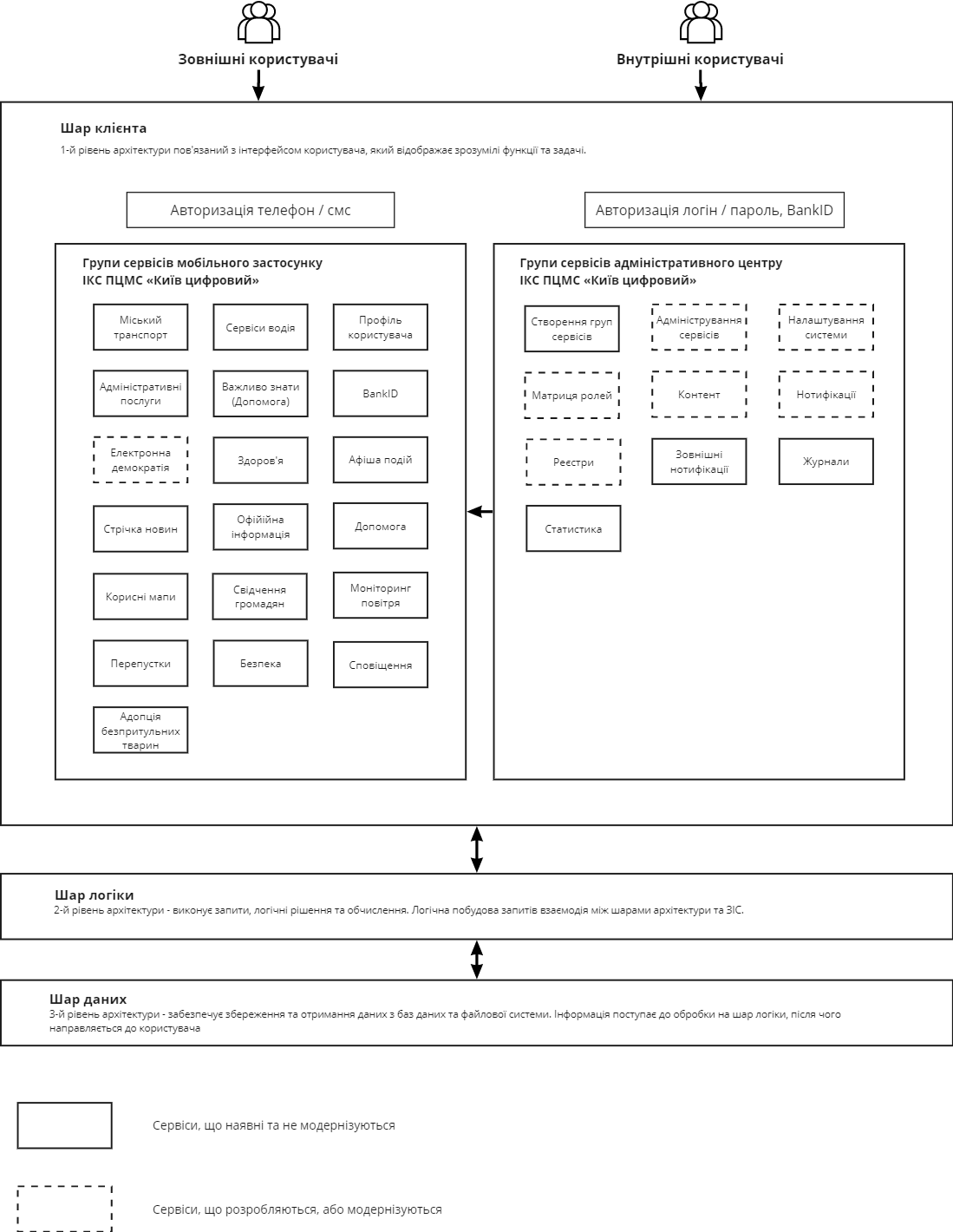 Рисунок 1 − Архітектура ІКС ПЦМС «Київ цифровий»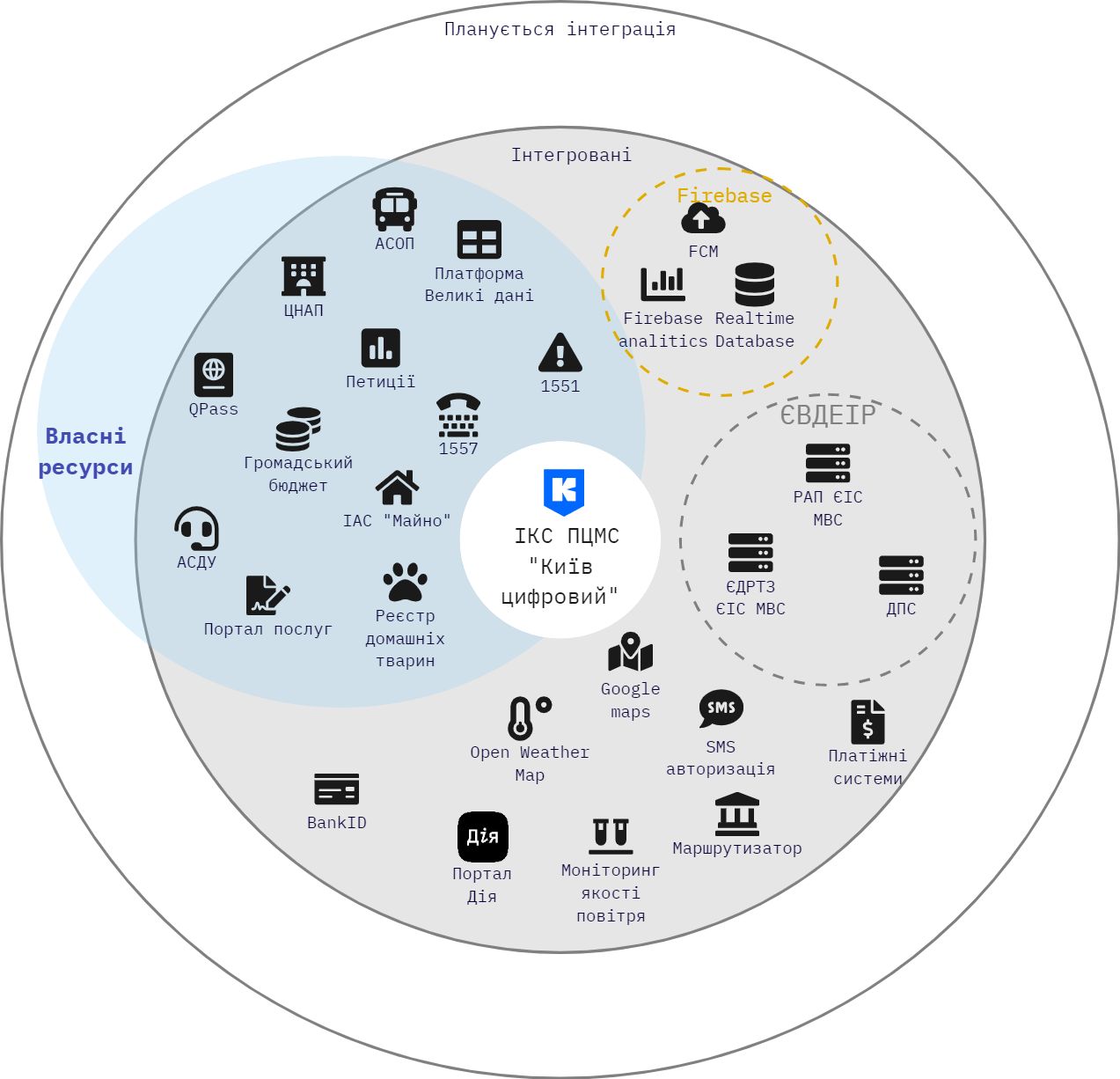 Рисунок 2 − Інтеграція ІКС ПЦМС «Київ цифровий» із ЗІСІнформаційна архітектура та механізми взаємодії із ЗІС повинні відповідати сучасним вимогам до організації та управління обміном інформацією (Рисунок 2 − Інтеграція ІКС ПЦМС «Київ цифровий» із ЗІС).ІКС ПЦМС «Київ цифровий» повинна мати механізми, які відповідають сучасним вимогам до побудови інтерфейсів взаємодії з користувачем.Функціональні компоненти ІКС ПЦМС «Київ цифровий» повинні мати відкриті інтерфейси, які надаватимуть можливості для інформаційно-технічної взаємодії зі сторонніми системами.Інтерфейс користувача має відповідати сучасним вимогам до побудови подібних інтерфейсів з урахуванням досвіду користувачів і не вимагати додаткових знань у галузі інформаційних технологій. Вимагається наявність зручного інтуїтивно зрозумілого інтерфейсу з системною україномовною підтримкою, а також із дотриманням вже існуючих шрифтів, кольорів, логотипів тощо мобільного додатка «Київ цифровий».ІКС ПЦМС «Київ цифровий» повинна надавати зручні механізми адміністрування та налаштування.Кінцеве рішення має бути виконано з використанням адаптивних технологій і набору шаблонів.У межах надання послуг з модернізації ІКС ПЦМС «Київ цифровий» шляхом створення сервісу внутрішніх голосувань для ОСББ/ЖБК повинна забезпечуватися можливість гнучкого нарощування функціональних можливостей Системи.3.3 Функціональні вимоги до модернізації СистемиМодернізація ІКС ПЦМС «Київ цифровий» шляхом створення сервісу внутрішніх голосувань для ОСББ/ЖБК передбачає модернізацію мобільного додатка «Київ цифровий» та адміністративної частини ІКС ПЦМС «Київ цифровий».Модернізація користувацької частини Системи передбачає створення окремого «Сервісу ОСББ/ЖБК» у мобільному додатку «Київ цифровий», що включає:для користувача, який не є членом ОСББ/ЖБК:обмежений доступ до функцій «Сервісу ОСББ/ЖБК»;отримання нотифікації щодо додавання користувача до «Сервісу ОСББ/ЖБК»;для користувача, який є членом ОСББ/ЖБК (має доступ «Співвласник»):перегляд детальної інформації та документів щодо ОСББ/ЖБК;можливість взяти участь та переглянути результати голосування у внутрішньому голосуванні на «Сервісі ОСББ/ЖБК»;отримання нотифікацій щодо «Сервісу ОСББ/ЖБК» (про початок/закінчення голосування, проведення зборів ОСББ/ЖБК).Модернізація адміністративної частини ІКС ПЦМС «Київ цифровий» включає:створення розділу адміністративної панелі для користувача з доступом «Голова ОСББ/ЖБК» з функціями:додавання/видалення облікових записів користувачів з доступом «Співвласник»;редагування даних користувачів з доступом «Співвласник»;оповіщення користувачів з доступом «Співвласник» про збори;створення та проведення голосування;редагування інформації щодо ОСББ/ЖБК;можливість додавання документів щодо ОСББ/ЖБК;розроблення розділу керування «Сервісом ОСББ/ЖБК» в адміністративному центрі, що передбачає такі функції:реєстрація/деактивація ОСББ/ЖБК у Системі;реєстрація/деактивація користувача з доступом «Голова ОСББ/ЖБК» у Системі;редагування картки ОСББ/ЖБК.3.3.1 Вимоги до модернізації користувацької частини СистемиМодернізація ІКС ПЦМС «Київ цифровий» у користувацькій частині має передбачати створення окремого «Сервісу ОСББ/ЖБК» з двома рівнями доступу:для зовнішніх користувачів (підпункт 3.3.1.1 «Створення сервісу внутрішніх голосувань ОСББ/ЖБК у мобільному додатку «Київ цифровий» для зовнішніх користувачів» цих Технічних вимог);для користувачів, які були додані до ОСББ/ЖБК і є співвласниками (у користувача є доступ «Співвласник») – підпункт 3.3.1.2 «Створення сервісу внутрішніх голосувань ОСББ/ЖБК у мобільному додатку «Київ цифровий» для членів ОСББ/ЖБК» цих Технічних вимог).Можливість використання функцій «Сервісу ОСББ/ЖБК» залежно від рівня доступу користувача має передбачати реалізацію процесів надання користувачеві доступу до адміністративної частини Системи та попередньої ідентифікації рівня доступу користувача в мобільному додатку «Київ цифровий»:В адміністративній частині Системи голова ОСББ/ЖБК додає користувача до «Сервісу ОСББ/ЖБК», вказавши його дані та РНОКПП (підпункт 3.3.2.1 «Створення адміністративної панелі голови ОСББ/ЖБК» цих Технічних вимог):за вказаним РНОКПП Система ідентифікує користувача та надає йому доступ «Співвласник»; користувачу відправляється пуш-нотифікація про отримання доступу «Співвласник»; в адміністративній частині до списку членів ОСББ/ЖБК додається відповідний запис про наявність у користувача доступу «Співвласник»;якщо за вказаним РНОКПП користувача в Системі не знайдено, до списку членів ОСББ/ЖБК буде додано відповідний запис і користувач не матиме доступу до «Сервісу ОСББ» (доступ «Співвласник» не надано).В мобільному додатку «Київ цифровий» користувач відкриває «Сервіс ОСББ/ЖБК»; засобами Системи здійснюється перевірка наявності рівня доступу «Співвласник»:доступ «Співвласник» наявний – користувач у «Сервісі ОСББ/ЖБК» має доступ до функцій співвласника в межах певних ОСББ/ЖБК, до яких він був доданий;доступ «Співвласник» відсутній – користувач у «Сервісі ОСББ/ЖБК» не має доступу до функцій співвласника.Перелік заходів з модернізації користувацької частини Системи може бути уточнений та доповнений в Технічному завданні.3.3.1.1 Створення сервісу внутрішніх голосувань ОСББ/ЖБК у мобільному додатку «Київ цифровий» для зовнішніх користувачівДля користувачів, які не мають доступу «Співвласник», необхідно передбачити обмежений доступ до функцій «Сервісу ОСББ/ЖБК», а саме:відкриття сервісу внутрішніх голосувань ОСББ/ЖБК без можливості використання функцій сервісу (функції приховані);отримання нотифікації у разі отримання доступу «Співвласник», якщо користувача було додано до «Сервісу ОСББ/ЖБК».Перелік заходів зі створення сервісу внутрішніх голосувань ОСББ/ЖБК у мобільному додатку «Київ цифровий» для зовнішніх користувачів визначатиметься в Технічному завданні.3.3.1.2 Створення сервісу внутрішніх голосувань ОСББ/ЖБК у мобільному додатку «Київ цифровий» для членів ОСББ/ЖБКЧлен ОСББ/ЖБК (співвласник) – зовнішній користувач, який був доданий головою ОСББ/ЖБК до одного (чи більше) ОСББ/ЖБК в ІКС ПЦМС «Київ цифровий» та має доступ «Співвласник».Доступ «Співвласник» передбачає реалізацію переліку таких функцій у сервісі внутрішніх голосувань ОСББ/ЖБК:перегляд детальної інформації та документів щодо ОСББ/ЖБК;можливість взяти участь та переглянути результати голосування у внутрішньому голосуванні ОСББ/ЖБК;отримання нотифікацій щодо ОСББ/ЖБК:початок/завершення голосувань;проведення зборів ОСББ/ЖБК.Для забезпечення можливості використання прав доступу «Співвласник» необхідно передбачити обов’язковість підключення користувачем BankID в мобільному додатку «Київ цифровий».Користувач може бути членом одразу декількох ОСББ/ЖБК.Перелік заходів зі створення сервісу внутрішніх голосувань ОСББ/ЖБК в мобільному додатку «Київ цифровий» для членів ОСББ/ЖБК визначатиметься в Технічному завданні.3.3.2 Вимоги до модернізації адміністративної частини Системи3.3.2.1 Створення адміністративної панелі голови ОСББ/ЖБКДоступ користувачу в ролі «Голова ОСББ/ЖБК» надається модератором в адміністративному центрі ІКС ПЦМС «Київ цифровий» (підпункт 3.3.2.1 «Розроблення розділу керування сервісом ОСББ/ЖБК в адміністративному центрі» цих Технічних вимог).Користувач з доступом «Голова ОСББ/ЖБК» повинен мати доступ в адміністративній частині лише до розділу керування тих ОСББ/ЖБК, в яких він є головою правління.Основні функції, що необхідно реалізувати для управління ОСББ/ЖБК:додавання співвласників багатоквартирного будинку/членів ЖБК (Рисунок 4 − Процес додавання співвласників) – голова ОСББ/ЖБК повинен мати можливість додати користувачів (вказавши такі дані: ПІБ, РНОКПП, номер мобільного телефону), яким буде надіслано сповіщення щодо надання доступу до «Сервісу ОСББ/ЖБК» як користувачам з доступом «Співвласник» у межах певного ОСББ/ЖБК. Для пришвидшення процесу додавання користувачів до «Сервісу ОСББ/ЖБК» необхідно передбачити також можливість додавання користувачів одним списком, що передбачає додатково реалізацію шаблону зі списком для заповнення та механізму завантаження заповненого списку для реєстрації одразу певної кількості членів ОСББ/ЖБК;видалення користувачів з доступом «Співвласник» – необхідно реалізувати можливість видалення членів ОСББ/ЖБК із «Сервісу ОСББ/ЖБК»;редагування інформації співвласників багатоквартирного будинку/членів ЖБК – голова ОСББ/ЖБК повинен мати можливість редагувати дані кожного користувача з доступом «Співвласник»;оповіщення користувачів з доступом «Співвласник» про збори (Рисунок 5 − Процес оповіщення співвласників про проведення зборів) – передбачає реалізацію можливості організації розсилки для членів ОСББ/ЖБК щодо проведення зборів із вказанням такої інформації: назва ОСББ/ЖБК, місце, дата і час проведення зборів, короткий опис теми, порядок денний тощо;створення та проведення голосування (Рисунок 6 − Загальний процес проведення внутрішнього голосування ОСББ/ЖБК) – передбачає реалізацію таких можливостей для голови ОСББ/ЖБК:створення та редагування голосування до його публікації; після публікації голосування здійснюється автоматична розсилка в мобільному додатку «Київ цифровий» користувачам з доступом «Співвласник» щодо початку голосування;можливість дострокового завершення голосування;можливість додавання до результатів голосування інформації про віддані голоси співвласників багатоквартирних будинків та членів ЖБК, які голосували в офлайн-режимі;завершення голосування та прикріплення протоколу загальних зборів ОСББ/ЖБК до результатів голосування; після завершення голосування здійснюється автоматична розсилка в мобільному додатку «Київ цифровий» співвласникам про завершення голосування для перегляду результатів;редагування інформації щодо ОСББ/ЖБК – передбачає можливість редагування полів картки ОСББ/ЖБК;додавання документів ОСББ/ЖБК – передбачає можливість завантаження документів до картки ОСББ/ЖБК.Перелік заходів зі створення адміністративної панелі голови ОСББ/ЖБК визначатиметься в Технічному завданні.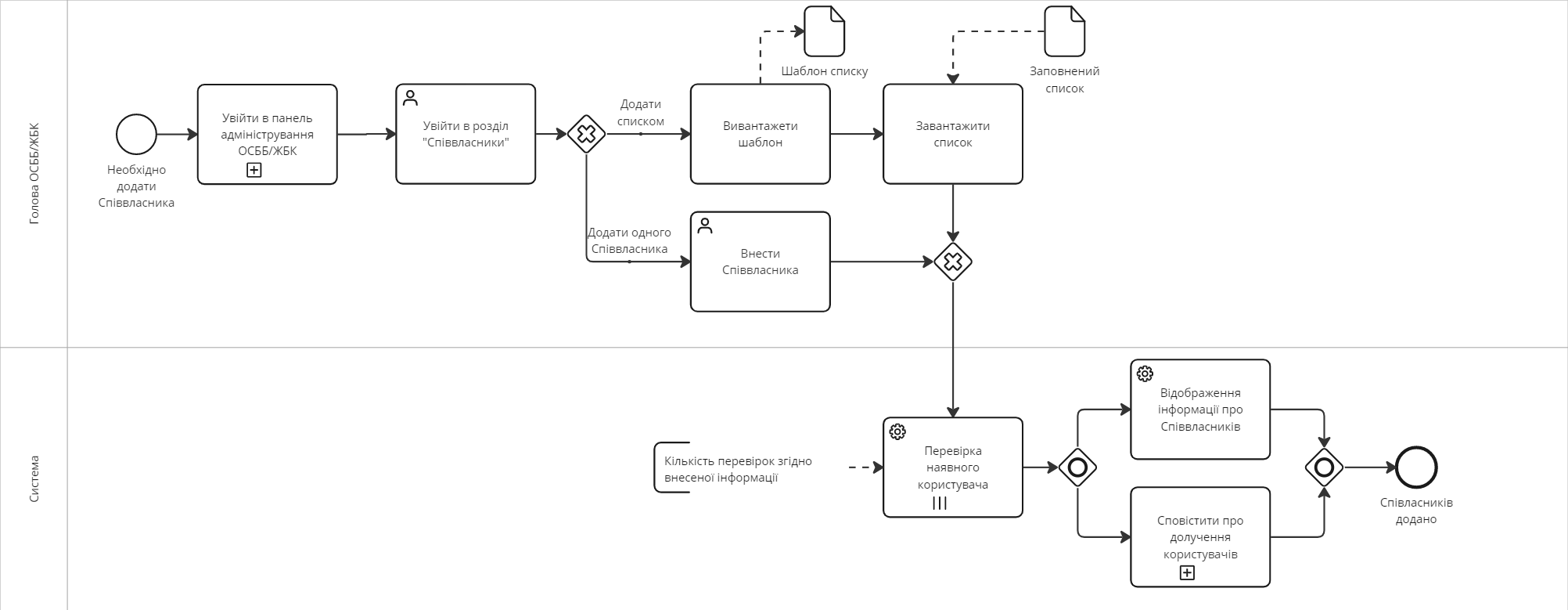 Рисунок 4 − Процес додавання співвласників 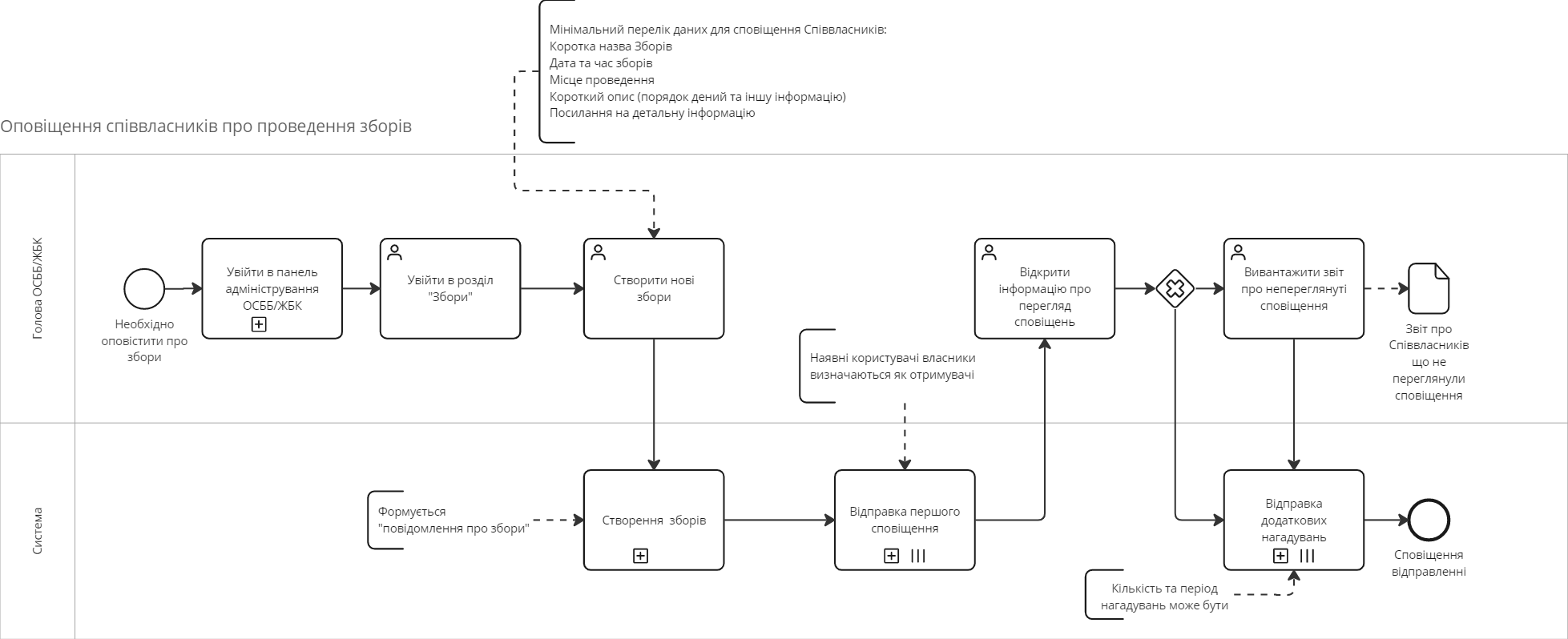 Рисунок 5 − Процес оповіщення співвласників про проведення зборів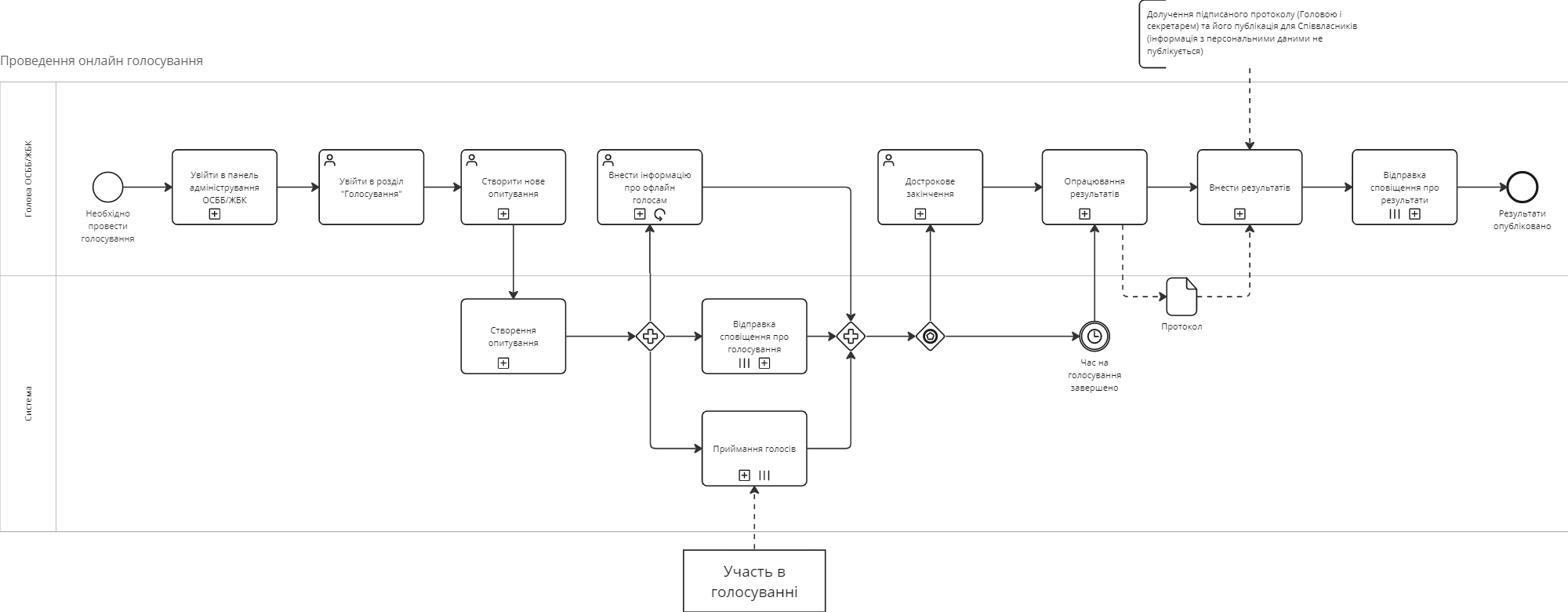 Рисунок 6 − Загальний процес проведення внутрішнього голосування ОСББ/ЖБК3.3.2.2 Розроблення розділу керування сервісом ОСББ/ЖБК в адміністративному центріВ межах модернізації ІКС ПЦМС «Київ цифровий» шляхом створення сервісу внутрішніх голосувань для ОСББ/ЖБК необхідно реалізувати такі додаткові функції для модератора Системи:реєстрація ОСББ/ЖБК у Системі – передбачає створення та заповнення картки ОСББ/ЖБК, що формується після затвердження заявки від голови ОСББ/ЖБК на створення ОСББ/ЖБК в ІКС ПЦМС «Київ цифровий»;реєстрація/видалення облікового запису голови ОСББ/ЖБК в Системі – передбачає надання користувачеві доступу «Голова ОСББ/ЖБК» в адміністративну частину Системи в межах певного ОСББ/ЖБК, що було створене модератором в Системі за заявкою користувача; права доступу «Голова ОСББ/ЖБК» також можуть бути вилучені шляхом видалення модератором зареєстрованого в адміністративній частині користувача;редагування картки ОСББ/ЖБК – передбачає можливість редагування полів картки ОСББ/ЖБК;деактивація картки ОСББ/ЖБК в Системі – передбачає можливість блокування картки ОСББ/ЖБК в Системі.Перелік заходів з розроблення розділу керування сервісом ОСББ/ЖБК в адміністративному центрі визначатиметься в Технічному завданні.3.4 Інтеграція із зовнішніми інформаційними системамиВ межах модернізації ІКС ПЦМС «Київ цифровий» шляхом створення сервісу внутрішніх голосувань для ОСББ/ЖБК інтеграція з зовнішніми системами не передбачається.3.5 Вимоги до рольової моделіМодернізація ІКС ПЦМС «Київ цифровий» шляхом створення сервісу внутрішніх голосувань для ОСББ/ЖБК передбачає розширення та налаштування нової матриці доступу та оновлення рольової моделі, яка повинна забезпечити роботу користувачів ІКС ПЦМС «Київ цифровий» згідно з розподіленими рольовими обов’язками, які вони виконуватимуть у межах функціональності Системи, а саме:Користувач (зовнішній користувач) – фізична особа, яка використовує мобільний додаток «Київ цифровий» і в залежності від доступу, наданого йому «Головою ОСББ/ЖБК», буде мати такі можливості в межах використання сервісу внутрішніх голосувань для ОСББ/ЖБК:якщо користувач не є членом ОСББ/ЖБК: вхід у сервіс ОСББ/ЖБК; отримання повідомлення щодо отримання доступу «Співвласник»;якщо користувач є членом ОСББ/ЖБК (доступ «Співвласник»), він матиме доступ до таких функцій сервісу за наявності BankID: перегляд детальної інформації та документів ОСББ/ЖБК за наявності підключення користувача до сервісу ОСББ/ЖБК, членство одразу в декількох ОСББ/ЖБК; перегляд списку активних та завершених голосувань, участь у голосуванні, отримання сповіщень щодо початку голосувань, проведення зборів тощо.Користувач з доступом «Голова ОСББ/ЖБК» – внутрішній користувач, який має рівень доступу до адміністративної частини в межах одного ОСББ/ЖБК і до таких функцій:редагування картки ОСББ/ЖБК;завантаження внутрішніх документів ОСББ/ЖБК;формування списку членів ОСББ/ЖБК та надання їм доступу «Співвласник»;видалення співвласників зі списку;редагування даних співвласників;можливість створення розсилки щодо організації зборів для співвласників ;можливість створення та проведення голосування для співвласників ;перегляд результатів активного/завершеного голосування;формування звіту про результати голосування для розсилки членам ОСББ/ЖБК (співвласникам).Модератор – внутрішній користувач, який має доступ до адміністративної частини відповідно до своїх посадових обов’язків. Додаткова функціональність у межах сервісу ОСББ/ЖБК:створення, редагування та деактивування картки ОСББ/ЖБК;надання користувачеві доступу «Голова ОСББ/ЖБК»;видалення користувача з доступом «Голова ОСББ/ЖБК».Адміністратор – внутрішній користувач, якому надано право визначати та призначати рівні доступу.НЕФУНКЦІОНАЛЬНІ ВИМОГИ ДО МОДЕРНІЗАЦІЇ СИСТЕМИ4.1 Вимоги до надійності програмного забезпечення та збереження інформаціїЗбереження працездатності Системи має забезпечуватися надійністю її роботи під час відмови одного або декількох компонентів шляхом їх резервування, яке налаштовує Замовник.Резервне копіювання даних модернізованої ІКС має забезпечуватися відповідно до технічних рішень, які розробляються Виконавцем, з урахуванням функцій резервування даних на рівні СКБД та віртуальних машин, з урахуванням діючих вимог Замовника.Зберігання даних резервного копіювання має здійснюватися на ресурсах, не пов’язаних з продуктивним середовищем, на фізично окремих серверах або носіях даних. Доступ до даних резервного копіювання повинен мати тільки уповноважений внутрішній користувач з функціями системного адміністрування та адміністрування функцій захисту.Файли журналювання подій повинні бути доступні для читання тільки уповноваженим внутрішнім користувачам.Вимоги до переліку компонентів, які підлягають резервуванню, формату збереження даних та інші детальні вимоги до забезпечення резервування даних у модернізованій ІКС визначаються в Технічному завданні.4.2 Вимоги до захисту інформаціїМодернізація ІКС ПЦМС «Київ цифровий» має підтримувати організаційні та програмно-технічні заходи захисту інформації відповідно до вимог чинного законодавства України та не повинна призвести до зміни вже існуючих заходів захисту інформації та умов обробки інформації.4.3 Вимоги до захисту інформації від несанкціонованого доступуДодавання та оновлення компонентів ІКС ПЦМС «Київ цифровий» не має призвести до зміни політики безпеки, технології оброблення інформації або необхідності переривання виконання комплексом засобів захисту Системи власних функцій захисту.4.4 Вимоги до показників навантаженняМодернізація ІКС ПЦМС «Київ цифровий» шляхом створення сервісу внутрішніх голосувань для ОСББ/ЖБК має забезпечувати:можливість зберігання історичних даних протягом усього часу використання Системи; ефективність виконання своїх функцій на рівні таких характеристик: первинне завантаження будь-якої вебсторінки: не більше 5 секунд;час відповіді (час між ініціацією запиту в обчислювальній системі до завершення відображення інформації на вебсторінці, окрім формування звітів та друкованих форм): не більше 5 секунд;час формування звітів (час між ініціацією запиту в обчислювальній системі (після введення параметрів звіту) до завершення відображення звіту на вебсторінці): не більше 3 хвилин;час оброблення запитів за допомогою API: не більше 6 секунд;можливість нарощування кількості користувачів та обсягів баз даних без потреби будь-яких додаткових доробок.У разі збільшення кількості користувачів на 25%, навантаження пікової кількості одночасно працюючих користувачів на 25% Виконавець повинен надати рекомендації щодо прогнозних характеристик апаратного забезпечення.4.5 Вимоги до режимів функціонування ІКС ПЦМС «Київ цифровий» має забезпечити роботу всіх існуючих сервісів у безперервному режимі (цілодобово протягом семи днів на тиждень) за винятком часу проведення технічних профілактичних робіт та позапланових технічних перерв. Тимчасове припинення роботи для проведення технічних профілактичних робіт повинне здійснюватися лише в неробочий час (за виключенням аварійних ситуацій).Режим функціонування Системи повинен забезпечувати: роботу користувачів, клієнтського програмного забезпечення і технічних засобів протягом 24 годин 7 днів на тиждень (24х7); виконання Системою своїх функцій за результатами виконання робіт з її модернізації.Для забезпечення режиму функціонування необхідно: забезпечення можливості цілодобового функціонування серверного програмного забезпечення та технічних засобів серверів з перервами на обслуговування;виконання вимог і дотримання умов експлуатації програмного забезпечення й комплексу технічних засобів, що зазначені у відповідних документах (технічна документація, інструкції з експлуатації тощо);регулярне резервне копіювання ПЗ, ППЗ та БД;регулярне резервне копіювання та, за необхідності, очищення різноманітних логів Системи;оновлення статистичних даних;очищення процедурного кеша;реорганізація індексу БД;переналаштування індексу БД.ІКС ПЦМС «Київ цифровий» повинна забезпечувати введення/виведення даних, приймання команд та відображення результатів їх виконання в інтерактивному режимі.Тимчасове припинення роботи для проведення технічних профілактичних робіт повинне забезпечувати можливість проведення таких робіт:ремонт та відновлення після аварій та складних програмно-технічних збоїв;технічне обслуговування;розвиток програмно-апаратного комплексу.4.6 Вимоги до стандартизації й уніфікаціїВзаємодія користувачів з ІКС ПЦМС «Київ цифровий» має здійснюватися за допомогою візуального графічного інтерфейсу (GUI). Інтерфейс повинен бути розрахований на переважне використання маніпулятора типу «миша», тобто керування Системою має здійснюється за допомогою набору екранних меню, кнопок, значків тощо. Клавіатурний режим введення повинен використовується головним чином під час заповнення та/або редагування текстових і числових полів екранних форм. Мова розмітки гіпертексту HTML повинна використовуватися тільки для опису структури документа, в той час як керування зовнішнім виглядом вебсторінок має здійснюватися за допомогою каскадних таблиць стилів CSS.Проходження концепції поділу структури та представлення має сприяти зменшенню обсягу коду вебсторінок і скороченню обсягу трафіка як для відвідувачів вебсайту, так і для вебсервера.Логічна розмітка вебсторінок має відповідати вимогам стандарту HTML 4. Всі вебсторінки повинні проходити перевірку на валідність, що дозволить звести до мінімуму ризик потенційної несумісності вебсайту із браузерами майбутніх поколінь.Крім відповідності синтаксичним вимогам стандарту, розмітка вебсторінок повинна бути коректною з погляду семантики структурних елементів.Вебсайт має коректно відображатися в таких сучасних графічних браузерах, починаючи з передостанніх версій на момент фактичного виконання послуг:Safari;Google Chrome;Firefox;Microsoft Edge.Мобільна версія для операційної системи Аndroid та IOS повинна бути такою ж функціональною і зрозумілою, як вебверсія Системи. Професійна адаптація шаблону під мобільні пристрої повинна забезпечувати швидке відображення користувачеві екранних форм. 4.7 Вимоги до забезпечення конфіденційності в межах надання послугиВ межах надання послуги Замовникові з метою запобігання витоку інформації Виконавець повинен підписати Угоду про конфіденційність (NDA). 4.8 Вимоги до патентної чистоти та майнових прав на об’єкти інтелектуальної власностіПослуга з модернізації ІКС ПЦМС «Київ цифровий» шляхом створення сервісу внутрішніх голосувань для ОСББ/ЖБК надається з обов’язковим та гарантованим виконанням наведених у цьому підрозділі вимог до патентної чистоти.Результат надання послуги повинен бути таким, щоб його можна було вільно використовувати в будь-якій країні  світу без загрози порушення чинних на території будь-якої країни прав інтелектуальної власності на технології та/або складові технологій, що посвідчуються охоронними документами України (патентами) та свідоцтвами, які належать третім особам, згідно з охоронними документами (патентами) і свідоцтвами на ці об’єкти та нормативно-правовими актами України, а також відповідно до конкретного періоду часу, обумовленого строком дії охоронних документів (патентів) і свідоцтв на технології та/або їх складові на території України (патентна чистота).Патентна чистота забезпечується й гарантується Виконавцем.Усі виключні майнові права інтелектуальної власності на результати послуги, що виконується (надається) за цими Технічними вимогами, повинні бути передані (відчужені) Виконавцем Замовнику.Виконавець зобов’язаний сприяти і надавати необхідну інформацію та документи, які потрібні Замовнику, у випадку здійснення Замовником державної реєстрації майнових прав інтелектуальної власності на результати послуг, що виконуються (надаються) за цими технічними вимогами.Виконавець повинен гарантувати, що майнові права інтелектуальної власності на результати послуги/етапів послуги не закладені й не є предметом суперечок з третіми особами. Виконавець гарантує, що на момент передачі Замовнику результатів послуги/етапів послуги на виконання укладеного з Замовником договору ним будуть врегульовані всі питання і формальності з творцями та/або виробниками та/або авторами результатів послуги/етапів послуги (в тому числі й питання, пов’язані з виплатою авторської винагороди), а також гарантує, що у творців та/або виробників, та/або авторів результати послуги/етапів послуги відсутні будь-які підстави заперечувати використання майнових прав інтелектуальної власності на результати послуги/етапів послуги Замовником.4.9 Вимоги до видів забезпечення4.9.1 Вимоги до інформаційного забезпеченняМодернізація ІКС ПЦМС «Київ цифровий» має забезпечувати збереження даних у структурованому вигляді. ІКС ПЦМС «Київ цифровий» має використовувати принципи цілісності, контролю, захисту від несанкціонованого доступу, єдності та гнучкості, стандартизації та уніфікації, адаптивності, мінімізації помилок введення-виведення інформації.Організація оброблення даних у модернізованій Системі повинна забезпечити єдність і зберігання інформації, необхідної для вирішення завдань; єдність інформаційних масивів для всіх завдань інформаційних компонентів; однократність введення інформації та її багатоцільове використання; різні методи доступу до даних; низьковитратність зберігання та використання даних, а також внесення змін до даних.4.9.2 Прикладне програмне забезпечення та документаціяВиконавець здійснює заходи з модернізації Системи шляхом створення сервісу внутрішніх голосувань для ОСББ/ЖБК відповідно до Технічного завдання на модернізацію ІКС ПЦМС «Київ цифровий» шляхом створення сервісу внутрішніх голосувань для ОСББ/ЖБК.До прикладного програмного забезпечення у цьому документі відноситься ПЗ, що розробляється в межах модернізації ІКС ПЦМС «Київ цифровий».ППЗ має бути передане Виконавцем Замовникові у вигляді, який однозначно визначає версійність продукту і підтверджує його авторство й цілісність. До складу документації має входити перелік файлів ППЗ, яке передається, з відміткою про їх версійність.Код зі складу ППЗ має бути розміщений у вказаному репозиторії Замовника.4.9.3 Математичне забезпеченняВимоги до математичного забезпечення не висуваються.4.9.4 Лінгвістичне забезпеченняМовні засоби програмування мають обиратися Виконавцем з урахуванням існуючих рішень ІКС ПЦМС «Київ цифровий». 4.9.5 Організаційне забезпеченняОрганізаційне забезпечення модернізації ІКС ПЦМС «Київ цифровий» має включати документи, які відображатимуть автоматизований технологічний процес обробки інформації та регламентуватимуть діяльність користувачів.5 СКЛАД І ЗМІСТ ПОСЛУГИ З МОДЕРНІЗАЦІЇ системи 5.1 Склад і зміст послуги, що надається ВиконавцемПослуга складається з:Проведення обстеження діючої ІКС ПЦМС «Київ цифровий» і ознайомлення з наявною технічною, програмною та експлуатаційною документацією.Розроблення Технічного завдання на модернізацію ІКС ПЦМС «Київ цифровий» шляхом створення сервісу внутрішніх голосувань для ОСББ/ЖБК, узгодження його із Замовником, розроблення техноробочого проєкту на модернізацію ІКС ПЦМС «Київ цифровий» шляхом створення сервісу внутрішніх голосувань для ОСББ/ЖБК відповідно до вимог підрозділу 5.2 «Вимоги до документального забезпечення» цих Технічних вимог.Розроблення програмного забезпечення Системи відповідно до Технічного завдання на модернізацію ІКС ПЦМС «Київ цифровий» шляхом створення сервісу внутрішніх голосувань для ОСББ/ЖБК.Передача Замовникові вихідного програмного коду модернізованого програмного забезпечення ІКС ПЦМС «Київ цифровий» відповідно до пункту 4.10.1 «Прикладне програмне забезпечення та документація» цих Технічних вимог та розміщення в репозиторії Замовника за посиланням: bitbucket.kyivcity.gov.ua.Розгортання модернізованого програмного забезпечення ІКС ПЦМС «Київ цифровий» на тестовому середовищі Замовника, виконання пусконалагоджувальних робіт.Участь у проведенні попередніх випробувань та дослідної експлуатації ІКС ПЦМС «Київ цифровий». Попередні випробування і дослідна експлуатація ІКС ПЦМС «Київ цифровий» проводяться представниками Замовника із залученням Виконавця відповідно до вимог документа «Програма та методика випробувань ІКС ПЦМС «Київ цифровий» (у частині створення сервісу)». Результати випробувань оформляються протоколами відповідних випробувань за підписами представників Замовника та Виконавця, додатком до протоколу випробувань повинен бути звіт з випробувань.Результати надання послуг приймаються комісією Замовника. До участі у прийманні наданих послуг залучаються представники Виконавця.Після прийняття комісією Замовника послуги, що надається Виконавцем, модернізована ІКС ПЦМС «Київ цифровий» зі створеним сервісом стає доступною для загального використання користувачами мобільного додатка «Київ цифровий»5.2 Вимоги до документального забезпеченняДо складу документації повинні входити:«Технічне завдання на модернізацію ІКС ПЦМС «Київ цифровий» шляхом створення сервісу внутрішніх голосувань для ОСББ/ЖБК».«Пояснювальна записка до техноробочого проєкту», яка повинна містити, серед іншого, такі розділи:Опис функцій, що автоматизуються;Опис інформаційного забезпечення Системи;Опис комплексу технічних засобів;Опис програмного забезпечення;Опис програмних та технічних способів реалізації модернізації.«Програма та методика випробувань ІКС ПЦМС «Київ цифровий» (у частині створення сервісу)».«Інструкція з формування та ведення бази даних (у частині створення сервісу)».«Загальний опис Системи (у частині створення сервісу)».«Керівництво для користувача (у частині створення сервісу)».«Керівництво для адміністратора та системного адміністратора», яке повинно містити такі розділи:Загальні відомості;Опис АРМ адміністратора (покрокова інструкція стосовно операцій адміністратора);Опис АРМ системного адміністратора в частині модернізації (інструкція з розгортання, налаштування, адміністрування Системи, з резервного копіювання даних).Інструкції з налаштування СКБД та інших компонентів ІКС, які стосуються заходів з модернізації ІКС;Опис АРМ модератора (покрокова інструкція стосовно операцій адміністратора).Керівництво для адміністратора безпеки.Документи мають бути надані на паперовому носії та в електронному вигляді (кожен окремим файлом у форматі .docx). Документи в електронному вигляді передаються у форматі, який підтверджує авторство та цілісність даних, і розміщуються на електронному ресурсі, визначеному Замовником. Вимоги до оформлення та змісту документів необхідно враховувати за аналогією до вимог, викладених українською мовою в таких, що втратили чинність, але приймаються як методичні документи, за погодженням сторін, ГОСТ 34.201-89. Інформаційна технологія. Комплекс стандартів на автоматизовані системи. Види, комплектність і позначення документів при створенні автоматизованих систем; ГОСТ 34.603-92. Інформаційна технологія. Види випробувань автоматизованих систем; РД 50-34.698-90. Методичні вказівки. Інформаційна технологія. Комплекс стандартів і керівних документів на автоматизовані системи. Автоматизовані системи.Перелік документації на модернізацію ІКС ПЦМС «Київ цифровий», у тому числі на ППЗ, може коригуватися за результатами випробувань.5.3 Вимоги до гарантійної підтримкиПослуга з модернізації ІКС ПЦМС «Київ цифровий» шляхом створення сервісу внутрішніх голосувань для ОСББ/ЖБК надається з обов’язковими гарантійними зобов’язаннями Виконавця. Гарантійні зобов’язання (гарантійна підтримка) Виконавця передбачають:Усунення недоліків, виявлених під час експлуатації ІКС ПЦМС «Київ цифровий», що з об’єктивних причин не могли бути виявлені під час приймання результатів надання послуги з модернізації інформаційно-телекомунікаційної системи «Платформа цифрових мобільних сервісів «Київ цифровий» шляхом створення сервісу внутрішніх голосувань для ОСББ/ЖБК.Коригування експлуатаційної документації відповідно до змін, що були внесені до програмного забезпечення через усунення вказаних недоліків.Гарантійна підтримка результатів надання послуги з модернізації інформаційно-телекомунікаційної системи «Платформа цифрових мобільних сервісів «Київ цифровий» шляхом створення сервісу внутрішніх голосувань для ОСББ/ЖБК відповідно до вимог, зазначених у цьому документі, повинна здійснюватися Виконавцем протягом гарантійного строку, що становить 12 (дванадцять) календарних місяців з дати підписання акта приймання-передачі наданих послуг за останнім етапом надання послуг відповідно до календарного плану. Також Виконавцем повинна здійснюватися гарантійна підтримка всіх існуючих компонентів та всієї Системи загалом протягом гарантійного строку, що становить 12 (дванадцять) календарних місяців з дати підписання акта приймання-передачі наданих послуг за останнім етапом надання послуги відповідно до календарного плану.Керівник організації – учасника процедури закупівлі або                      _______________________             /____________________/інша уповноважена (посадова) особа   (підпис)       МП **                         (ініціали та прізвище)**Ця вимога не стосується осіб, які здійснюють діяльність без печатки, згідно з чинним законодавствомДОДАТОК 5до тендерної документації ФОРМА 
забезпечення тендерної пропозиції / пропозиції__________ ГАРАНТІЯ № ________(назва в разі необхідності)1. РеквізитиДата видачі ______________Місце складання _________________________________________________Повне найменування гаранта ___________________________________Повне найменування принципала ______________________________________Найменування бенефіціара ____________________________________________Сума гарантії _________________________________________________________Назва валюти, у якій надається гарантія ________________________________________Дата початку строку дії гарантії (набрання чинності) _____________________________Дата закінчення строку дії гарантії, якщо жодна з подій, передбачених у пункті 4 форми, не настане ___________________________________________________________________Номер оголошення про проведення конкурентної процедури закупівлі / оголошення про проведення спрощеної закупівлі ______________________________________________Інформація щодо тендерної документації / оголошення про проведення спрощеної закупівлі _______________________________________________________________Відомості про договір, відповідно до якого видається гарантія банком, страховою організацією, фінансовою установою (у разі наявності) _____________________________2. Ця гарантія застосовується для цілей забезпечення тендерної пропозиції учасника процедури закупівлі відповідно до Закону України «Про публічні закупівлі» (далі – Закон) з врахуванням Особливостей здійснення публічних закупівель товарів, робіт і послуг для замовників, передбачених Законом України «Про публічні закупівлі», на період дії правового режиму воєнного стану в Україні та протягом 90 днів з дня його припинення або скасування, затверджених постановою Кабміну від 12.10.2022 № 1178 (далі – Особливості).3. За цією гарантією гарант безвідклично зобов’язаний сплатити бенефіціару суму гарантії протягом 5 робочих / банківських днів після дня отримання гарантом письмової вимоги бенефіціара про сплату суми гарантії (далі - вимога).Вимога надається бенефіціаром на поштову адресу гаранта та повинна бути отримана ним протягом строку дії гарантії.Вимога може бути передана через банк бенефіціара, який підтвердить автентичним SWIFT-повідомленням на SWIFT-адресу гаранта достовірність підписів та печатки бенефіціара (у разі наявності) на вимозі та повноваження особи (осіб), що підписала(и) вимогу (у разі, якщо гарантом є банк).Вимога повинна супроводжуватися копіями документів, засвідчених бенефіціаром та скріплених печаткою бенефіціара (у разі наявності), що підтверджують повноваження особи (осіб), що підписала(и) вимогу.Вимога повинна містити посилання на дату складання/видачі і номер цієї гарантії, а також посилання на одну з таких умов (підстав), що підтверджують невиконання принципалом своїх зобов’язань, передбачених його тендерною пропозицією:відкликання тендерної пропозиції принципалом після закінчення строку її подання, але до того, як сплив строк, протягом якого тендерні пропозиції вважаються дійсними;непідписання принципалом, який став переможцем тендеру, договору про закупівлю;ненадання принципалом, який став переможцем тендеру, забезпечення виконання договору про закупівлю після отримання повідомлення про намір укласти договір про закупівлю, якщо надання такого забезпечення передбачено тендерною документацією;- ненадання переможцем процедури закупівлі у строк, визначений абзацом 15 пункту 47 Особливостей, документів, що підтверджують відсутність підстав, установлених пунктом 47 Особливостей.4. Строком дії гарантії є період з дати початку дії гарантії до дати закінчення дії гарантії (включно) або до настання однієї з таких подій залежно від того, що настане раніше:сплата бенефіціару суми гарантії;отримання гарантом письмової заяви бенефіціара про звільнення гаранта від зобов’язань за цією гарантією;отримання гарантом повідомлення принципала про настання однієї з обставин, що підтверджується відповідною інформацією, розміщеною на вебпорталі Уповноваженого органу, а саме:закінчення строку дії тендерної пропозиції та забезпечення тендерної пропозиції, зазначеного в тендерній документації;укладення договору про закупівлю з учасником, який став переможцем процедури закупівлі;відкликання принципалом тендерної пропозиції до закінчення строку її подання;закінчення тендеру в разі неукладення договору про закупівлю з жодним з учасників, які подали тендерні пропозиції.5. У разі дострокового звільнення гаранта від зобов’язань за цією гарантією заява бенефіціара про звільнення гаранта від зобов’язань за цією гарантією повинна бути складена в один з таких способів:на паперовому носії, підписана представником(ами) бенефіціара і скріплена печаткою бенефіціара (у разі наявності), що підтверджує повноваження особи (осіб), що підписала(и) заяву, шляхом надсилання на поштову адресу гаранта;у формі електронного документа, підписана представником(ами) бенефіціара з накладенням кваліфікованого електронного підпису представника(ів) бенефіціара та подана безпосередньо на електронну адресу гаранту разом із засвідченими кваліфікованим електронним підписом представника(ів) бенефіціара копіями документів, що підтверджують повноваження представника(ів) бенефіціара.6. Зміни до цієї гарантії можуть бути внесені в установленому законодавством порядку, після чого вони стають невід’ємною частиною цієї гарантії.7. Ця гарантія надається виключно бенефіціару і не може бути передана або переуступлена будь-кому.Відносини за цією гарантією регулюються законодавством України.Зобов’язання та відповідальність гаранта перед бенефіціаром обмежуються сумою гарантії.Цю гарантію надано в формі електронного документа та підписано шляхом накладання кваліфікованого(их) електронного(их) підпису(ів) та кваліфікованої електронної печатки (у разі наявності), що прирівняні до власноручного підпису(ів) уповноваженої(их) особи(іб) гаранта та його печатки відповідно (зазначається в разі, якщо гарантія надається в електронній формі).Уповноважена(ні) особа(и) (у разі складання гарантії на паперовому носії)_____________________________________________________________________________(посада, підпис, прізвище, ім’я, по батькові (за наявності) та печатка (у разі наявності))Уповноважена(ні) особа(и) (у разі надання в електронній формі)____________________________________________________________________________(посада, підпис, прізвище, ім’я, по батькові (за наявності) та кваліфікований електронний підпис)«ЗАТВЕРДЖЕНО»Рішенням уповноваженої особи  Протокол № 262/1від «25» вересня 2023 рокуУповноважена особа Страдна А.А. ________________________________підписРОЗДІЛ 1«ЗАГАЛЬНІ ПОЛОЖЕННЯ»РОЗДІЛ 1«ЗАГАЛЬНІ ПОЛОЖЕННЯ»РОЗДІЛ 1«ЗАГАЛЬНІ ПОЛОЖЕННЯ»1231.Терміни, які вживаються в тендерній документаціїДокументацію розроблено відповідно до вимог Закону України «Про публічні закупівлі» (далі — Закон) та Особливостей здійснення публічних закупівель товарів, робіт і послуг для замовників, передбачених Законом України «Про публічні закупівлі», на період дії правового режиму воєнного стану в Україні та протягом 90 днів з дня його припинення або скасування, затверджених постановою Кабміну від 12.10.2022 № 1178 (із змінами й доповненнями) (далі — Особливості).Терміни, які використовуються в цій документації, вживаються у значенні, наведеному в Законі та Особливостях.2.Інформація про замовника торгів2.1.Повне найменуванняКомунальне підприємство «Головний інформаційно-обчислювальний центр»2.2.Місцезнаходження02192, м. Київ, вул. Космічна, 12-А2.3.Прізвище, ім’я та по батькові, посада та адреса однієї чи кількох посадових осіб замовника, уповноважених здійснювати зв’язок з учасникамиЗ питань, пов’язаних з підготовкою тендерних пропозицій учасники процедури закупівлі (далі – Учасник) можуть звертатися до:Уповноваженої особи – начальник відділу супроводу публічних закупівель юридичного департаменту Страдної Анни Антонівни, тел.: (044)366-81-38 anna.stradna@kyivcity.gov.ua3.Процедура закупівліВідкриті торги з особливостями4.Інформація про предмет закупівлі4.1.Назва предмета закупівліМодернізація інформаційно-комунікаційної системи «Платформа цифрових мобільних сервісів «Київ цифровий» шляхом створення сервісу внутрішніх голосувань для об’єднань співвласників багатоквартирних будинків та житлово-будівельних кооперативів», код національного класифікатора України «Єдиний закупівельний словник» – 72210000- 0 Послуги з розробки пакетів програмного забезпечення4.2.Опис окремої частини (частин) предмета закупівлі (лота), щодо якої можуть бути подані тендерні пропозиціїПоділ на лоти не передбачено.Закупівля здійснюється щодо предмету закупівлі в цілому.4.3.Місце, кількість, обсяг поставки товарів (надання послуг, виконання робіт)Місце поставки – м. Київ, вул. Космічна, 12-АОбсяг – 1 послуга згідно Додатку 3 до цієї тендерної документації4.4.Строк поставки товарів (надання послуг, виконання робіт)Послуги надаються поетапно, етапи Послуг та строки їх виконання встановлені у Календарному плані, але в будь-якому випадку Послуги у повному обсязі мають бути надані не пізніше 22 грудня 2023 року.Договір діє до 31.12.20235.Недискримінація учасниківУчасники (резиденти та нерезиденти) всіх форм власності та організаційно-правових форм беруть участь у процедурах закупівель на рівних умовах.6.Інформація про валюту, у якій повинно бути розраховано та зазначено ціну тендерної пропозиціїВалютою тендерної пропозиції є гривня. У разі якщо учасником процедури закупівлі є нерезидент, такий Учасник зазначає ціну пропозиції в електронній системі закупівель у валюті – гривня.7.Інформація про мову (мови),  якою(якими) повинно бути складено тендерні пропозиціїМова тендерної пропозиції – українська.1.7.1. Під час проведення процедур закупівель усі документи, що готуються замовником, викладаються українською мовою, а також за рішенням замовника одночасно всі документи можуть мати автентичний переклад на іншу мову. Визначальним є текст, викладений українською мовою.1.7.2. Стандартні характеристики, вимоги, умовні позначення у вигляді скорочень та термінологія, пов’язана з товарами, роботами чи послугами, що закуповуються, передбачені існуючими міжнародними або національними стандартами, нормами та правилами, викладаються мовою їх загально прийнятого застосування.1.7.3. Уся інформація розміщується в електронній системі закупівель українською мовою, крім тих випадків коли використання букв та символів української мови призводить до їх спотворення (зокрема, але не виключно адреси мережі "інтернет", адреси електронної пошти, торговельної марки (знаку для товарів та послуг), загальноприйняті міжнародні терміни).1.7.4. Якщо в складі тендерної пропозиції надається документ, що складений на іншій, ніж українська мова, він повинен бути перекладений українською мовою та переклад (або справжність підпису перекладача) засвідчений нотаріально або легалізований у встановленому законодавством України порядку.1.7.5. Тексти повинні бути автентичними, визначальним є текст, викладений українською мовою.1.7.6. У разі надання документів, які необхідні для формування тендерної пропозиції учасника, виданих відповідними установами, підприємствами, організаціями російською мовою, такі документи не потребують перекладу українською мовою.Виключення:1. Замовник не зобов’язаний розглядати документи, які не передбачені вимогами тендерної документації та додатками до неї та які учасник додатково надає на власний розсуд, в тому числі якщо такі документи надані іноземною мовою без перекладу. 2. У випадку надання учасником на підтвердження однієї вимоги кількох документів, викладених різними мовами та за умови, що хоча б один з наданих документів відповідає встановленій вимогі, в тому числі щодо мови, замовник не розглядає інший(і) документ(и), що учасник надав додатково на підтвердження цієї вимоги, навіть якщо інший документ наданий іноземною мовою без перекладу).Розділ 2«Порядок Внесення змін та надання роз’ясненьдо тендерної документації»Розділ 2«Порядок Внесення змін та надання роз’ясненьдо тендерної документації»Розділ 2«Порядок Внесення змін та надання роз’ясненьдо тендерної документації»1.Процедура надання роз’яснень щодо тендерної документаціїФізична/юридична особа має право не пізніше ніж за три дні до закінчення строку подання тендерної пропозиції звернутися через електронну систему закупівель до замовника за роз’ясненнями щодо тендерної документації та/або звернутися до замовника з вимогою щодо усунення порушення під час проведення тендеру. Усі звернення за роз’ясненнями та звернення щодо усунення порушення автоматично оприлюднюються в електронній системі закупівель без ідентифікації особи, яка звернулася до замовника. Замовник повинен протягом трьох днів з дати їх оприлюднення надати роз’яснення на звернення шляхом оприлюднення його в електронній системі закупівель.У разі несвоєчасного надання замовником роз’яснень щодо змісту тендерної документації електронна система закупівель автоматично зупиняє перебіг відкритих торгів.Для поновлення перебігу відкритих торгів замовник повинен розмістити роз’яснення щодо змісту тендерної документації в електронній системі закупівель з одночасним продовженням строку подання тендерних пропозицій не менш як на чотири дні.2.Внесення змін до тендерної документаціїЗамовник має право з власної ініціативи або у разі усунення порушень законодавства у сфері публічних закупівель, викладених у висновку органу державного фінансового контролю відповідно до статті 8 Закону, або за результатами звернень, або на підставі рішення органу оскарження внести зміни до тендерної документації. У разі внесення змін до тендерної документації строк для подання тендерних пропозицій продовжується замовником в електронній системі закупівель, а саме в оголошенні про проведення відкритих торгів, таким чином, щоб з моменту внесення змін до тендерної документації до закінчення кінцевого строку подання тендерних пропозицій залишалося не менше чотирьох днів.Зміни, що вносяться замовником до тендерної документації, розміщуються та відображаються в електронній системі закупівель у вигляді нової редакції тендерної документації додатково до початкової редакції тендерної документації. Замовник разом із змінами до тендерної документації в окремому документі оприлюднює перелік змін, що вносяться.Зміни до тендерної документації у машинозчитувальному форматі розміщуються в електронній системі закупівель протягом одного дня з дати прийняття рішення про їх внесення.РОЗДІЛ 3«ІНСТРУКЦІЯ З ПІДГОТОВКИ ТЕНДЕРНОЇ ПРОПОЗИЦІЇ»РОЗДІЛ 3«ІНСТРУКЦІЯ З ПІДГОТОВКИ ТЕНДЕРНОЇ ПРОПОЗИЦІЇ»РОЗДІЛ 3«ІНСТРУКЦІЯ З ПІДГОТОВКИ ТЕНДЕРНОЇ ПРОПОЗИЦІЇ»1.Зміст і спосіб подання тендерної пропозиціїТендерні пропозиції подаються відповідно до порядку, визначеного статтею 26 Закону, крім положень частин першої, четвертої, шостої та сьомої статті 26 Закону. 3.1.1. Тендерна пропозиція подається в електронній формі через електронну систему закупівель шляхом заповнення електронних форм з окремими полями, у яких зазначається інформація про ціну, інші критерії оцінки (у разі їх встановлення замовником), інформація від учасника процедури закупівлі про його відповідність кваліфікаційним (кваліфікаційному) критеріям (у разі їх (його) встановлення, наявність/відсутність підстав, установлених у пункті 47 Особливостей і в тендерній документації, та шляхом завантаження необхідних документів, що вимагаються замовником у тендерній документації: - інформацією, що підтверджує відповідність учасника кваліфікаційним (кваліфікаційному) критеріям – згідно Додатку 1 до цієї тендерної документації;- інформацією щодо відсутності підстав, установлених у пункті 47 Особливостей – згідно Додатку 2 до цієї тендерної документації;- для об’єднання учасників, як учасника процедури закупівлі, замовником зазначаються умови щодо надання інформації та способу підтвердження відповідності таких учасників об’єднання, установленим кваліфікаційним критеріям та підставам, визначеним пунктом 47 Особливостей, згідно з Додатком 2 до цієї тендерної документації;- інформації та документів щодо підтвердження відповідності пропозиції Учасника необхідним технічним, якісним та кількісним характеристикам предмета закупівлі, згідно Додатку 3 до цієї тендерної документації (у разі потреби – планам, кресленням, малюнкам чи опису предмета закупівлі);-	проєкт договору про закупівлю викладений Замовником в окремому файлі - Додаток 4 до тендерної документації, кожна сторінка якого завірена підписом уповноваженої особи Учасника та скріплена печаткою Учасника (за її наявності та у випадку використання печатки учасником в своїй господарській діяльності та при оформленні документів), без заповнення його пунктів, що підтверджує згоду з умовами договору – згідно з                 Додатком 4 до цієї тендерної документації;- розрахунок цінової пропозиції за формою «КАЛЕНДАРНИЙ ПЛАН» Додатку 1 до Договору, який викладений у Додатку 4 до цієї тендерної документації;- документів, що підтверджують повноваження посадової особи або представника учасника процедури закупівлі щодо підпису документів тендерної пропозиції та договору про закупівлю за результатами процедури закупівлі;- документів, що підтверджують надання учасником забезпечення тендерної пропозиції (якщо таке забезпечення передбачено оголошенням про проведення процедури закупівлі);- інформацією щодо кожного субпідрядника/ співвиконавця у разі залучення (з урахуванням п. 8 «Інформація про субпідрядника» даного Розділу) - у разі якщо тендерна пропозиція подається об’єднанням учасників, до неї обов’язково включається документ про створення такого об’єднання.- інших документів та інформації, що вимагаються по змісту тендерної документації.3.1.2. Рекомендується документи у складі пропозиції  Учасника надавати у тій послідовності, в якій вони наведені у тендерній документації замовника, а також надавати окремим файлом кожний документ, що іменується відповідно змісту документа.3.1.3. Переможець у строк, що не перевищує чотири дні з дати оприлюднення в електронній системі закупівель повідомлення про намір укласти договір про закупівлю, подає інформацію (документи, встановлені в Додатку 2 (для переможця) шляхом оприлюднення їх в  електронній системі закупівель.Першим днем строку, передбаченого цією тендерною документацією та/ або Законом та/ або Особливостями, перебіг якого визначається з дати певної події, вважатиметься наступний за днем відповідної події календарний або робочий день, залежно від того, у яких днях (календарних чи робочих) обраховується відповідний строк.У випадку ненадання переможцем документів згідно з Додатком 2 (для переможця) або надання їх з порушенням терміну або вимог, передбачених тендерною документацією, або у випадку якщо щодо переможця наявні підстави для відмови передбачені пунктом 47 Особливостей, Переможець вважається таким, що не надав у спосіб, зазначений в тендерній документації, документи, що підтверджують відсутність підстав, установлених пунктом 47 Особливостей.3.1.4. Всі документи тендерної пропозиції подаються в електронному вигляді через електронну систему закупівель (шляхом завантаження сканованих документів або електронних документів в електронну систему закупівель), зміст та вигляд яких повинен відповідати оригіналам відповідних документів, згідно з якими виготовляються такі скановані копії. Сканована копія (скан-копія) – примірник завантаженого документа, що містить точне знакове та графічне відтворення змісту та/або інформації та реквізитів документа-оригінала.Документи, що складаються безпосередньо учасником як власником документу, повинні бути датовані не раніше дати оголошення про закупівлю, оформлені належним чином та відповідати вимогам щодо наявності усіх обов’язкових реквізитів документу, що встановлені пунктом 4.4. ДСТУ 4163-2020 «УНІФІКОВАНА СИСТЕМА ОРГАНІЗАЦІЙНО-РОЗПОРЯДЧОЇ ДОКУМЕНТАЦІЇ Вимоги до оформлювання документів».У випадках, коли в тендерній документації наявна вимога замовника щодо надання документу, це означає, що замовник вимагає надання скан-копії із оригіналу або нотаріально засвідченої копії відповідного документу. Оригіналом документу є документ, який містить усі необхідні реквізити та типову для даного виду правовідносин форму у кольоровому зображенні, що співпадає із автентичним документом, з якого виготовлюється відповідна скан-копія. Нотаріально завіреною формою документу є копія, що виготовлена із оригіналу та містить кольорові зображення штампу нотаріуса та інші реквізити згідно Порядку вчинення нотаріальних дій нотаріусами України.Документи тендерної пропозиції, які є оригіналами, що видані Учаснику іншими установами, організаціями, підприємствами, або які є нотаріально засвідченими копіями, у т.ч. документи, отримані в електронній формі згідно з чинним законодавством, не потребують власноручного підпису уповноваженої посадової особи або представника учасника процедури закупівлі та відбитку печатки учасника.У випадках, коли в тендерній документації наявна вимога замовника щодо надання копії документу або належним чином засвідченої копії документу – це означає, що має бути надана скан-копія з паперової копії документу, яка повинна містити дату засвідчення копії, власноручний підпис уповноваженої посадової особи або представника учасника процедури закупівлі, зазначення прізвища, ініціалів особи, яка підписує тендерну пропозицію, а також відбиток печатки (якщо така використовується). У разі надання копії документа, вона має бути засвідчена в установленому порядку не раніше дати оголошення про проведення відкритих торгів.3.1.5. Опис та приклади формальних несуттєвих помилок.Згідно з наказом Мінекономіки від 15.04.2020 № 710 «Про затвердження Переліку формальних помилок» та на виконання пункту 19 частини 2 статті 22 Закону в тендерній документації наведено опис та приклади формальних (несуттєвих) помилок, допущення яких учасниками не призведе до відхилення їх тендерних пропозицій у наступній редакції:«Формальними (несуттєвими) вважаються помилки, що пов’язані з оформленням тендерної пропозиції та не впливають на зміст тендерної пропозиції, а саме - технічні помилки та описки. Опис формальних помилок:1.	Інформація / документ, подана учасником процедури закупівлі у складі тендерної пропозиції, містить помилку (помилки) у частині:-	уживання великої літери;-	уживання розділових знаків та відмінювання слів у реченні;-	використання слова або мовного звороту, запозичених з іншої мови;-	зазначення унікального номера оголошення про проведення конкурентної процедури закупівлі, присвоєного електронною системою закупівель та/або унікального номера повідомлення про намір укласти договір про закупівлю - помилка в цифрах;-	застосування правил переносу частини слова з рядка в рядок;-	написання слів разом та/або окремо, та/або через дефіс;-  нумерації сторінок/аркушів (у тому числі кілька сторінок/аркушів мають однаковий номер, пропущені номери окремих сторінок/аркушів, немає нумерації сторінок/аркушів, нумерація сторінок/аркушів не відповідає переліку, зазначеному в документі).2.	Помилка, зроблена учасником процедури закупівлі під час оформлення тексту документа / унесення інформації в окремі поля електронної форми тендерної пропозиції (у тому числі комп'ютерна коректура, заміна літери (літер) та / або цифри (цифр), переставлення літер (цифр) місцями, пропуск літер (цифр), повторення слів, немає пропуску між словами, заокруглення числа), що не впливає на ціну тендерної пропозиції учасника процедури закупівлі та не призводить до її спотворення та / або не стосується характеристики предмета закупівлі, кваліфікаційних критеріїв до учасника процедури закупівлі.3.	Невірна назва документа (документів), що подається учасником процедури закупівлі у складі тендерної пропозиції, зміст якого відповідає вимогам, визначеним замовником у тендерній документації.4.	Окрема сторінка (сторінки) копії документа (документів) не завірена підписом та / або печаткою учасника процедури закупівлі (у разі її використання).5.	У складі тендерної пропозиції немає документа (документів), на який посилається учасник процедури закупівлі у своїй тендерній пропозиції, при цьому замовником не вимагається подання такого документа в тендерній документації.6.	Подання документа (документів) учасником процедури закупівлі у складі тендерної пропозиції, що не містить власноручного підпису уповноваженої особи учасника процедури закупівлі, якщо на цей документ (документи) накладено її кваліфікований електронний підпис.7.	Подання документа (документів) учасником процедури закупівлі у складі тендерної пропозиції, що складений у довільній формі та не містить вихідного номера.8.	Подання документа учасником процедури закупівлі у складі тендерної пропозиції, що є сканованою копією оригіналу документа/електронного документа.9.	Подання документа учасником процедури закупівлі у складі тендерної пропозиції, який засвідчений підписом уповноваженої особи учасника процедури закупівлі та додатково містить підпис (візу) особи, повноваження якої учасником процедури закупівлі не підтверджені (наприклад, переклад документа завізований перекладачем тощо).10.	Подання документа (документів) учасником процедури закупівлі у складі тендерної пропозиції, що містить (містять) застарілу інформацію про назву вулиці, міста, найменування юридичної особи тощо, у зв'язку з тим, що такі назва, найменування були змінені відповідно до законодавства після того, як відповідний документ (документи) був (були) поданий (подані).11.	Подання документа (документів) учасником процедури закупівлі у складі тендерної пропозиції, в якому позиція цифри (цифр) у сумі є некоректною, при цьому сума, що зазначена прописом, є правильною.12.	Подання документа (документів) учасником процедури закупівлі у складі тендерної пропозиції в форматі, що відрізняється від формату, який вимагається замовником у тендерній документації, при цьому такий формат документа забезпечує можливість його перегляду.Приклади формальних помилок:- «Інформація в довільній формі» замість «Інформація»,  «Лист-пояснення» замість «Лист», «довідка» замість «гарантійний лист», «інформація» замість «довідка»; -  «м.київ» замість «м.Київ»;- «поряд -ок» замість «поря – док»;- «ненадається» замість «не надається»»;- «______________» замість «14.08.2020 №320/13/14-01»- учасник розмістив (завантажив) документ у форматі «JPG» замість документа у форматі «pdf» (PortableDocumentFormat)». Документи, що не передбачені законодавством для учасників - юридичних, фізичних осіб, у тому числі фізичних осіб - підприємців, не подаються ними у складі тендерної пропозиції. Відсутність документів, що не передбачені законодавством для учасників - юридичних, фізичних осіб, у тому числі фізичних осіб - підприємців, у складі тендерної пропозиції, не може бути підставою для її відхилення замовником.3.1.6. Відповідно до частини третьої статті 12 Закону під час використання електронної системи закупівель з метою подання тендерних пропозицій та їх оцінки документи та дані створюються та подаються з урахуванням вимог законів України "Про електронні документи та електронний документообіг" та "Про електронні довірчі послуги". Учасники процедури закупівлі подають тендерні пропозиції у формі електронного документа чи скан-копій через електронну систему закупівель. Тендерна пропозиція учасника має відповідати ряду вимог: 1) документи мають бути чіткими та розбірливими для читання;2) тендерна пропозиція учасника повинна бути підписана  удосконаленим електронним підписом (УЕП) або кваліфікованим електронним підписом (КЕП);3) якщо тендерна пропозиція містить і скановані, і електронні документи, потрібно накласти УЕП або КЕП на тендерну пропозицію в цілому та на кожен електронний документ окремо. Винятки: 1) якщо електронні документи тендерної пропозиції видано іншою організацією і на них уже накладено УЕП або КЕП цієї організації, учаснику не потрібно накладати на нього свій УЕП або КЕП. Зверніть увагу: документи тендерної пропозиції, які надані не у формі електронного документа (без УЕП або КЕП на документі), повинні містити підпис уповноваженої особи учасника закупівлі (із зазначенням прізвища, ініціалів та посади особи), а також відбитки печатки учасника (у разі використання) на кожній сторінці такого документа (окрім документів, виданих іншими підприємствами / установами / організаціями). Замовник не вимагає від учасників засвідчувати документи (матеріали та інформацію), що подаються у складі тендерної пропозиції, печаткою та підписом уповноваженої особи, якщо такі документи (матеріали та інформація) надані у формі електронного документа через електронну систему закупівель із накладанням електронного підпису, що базується на кваліфікованому сертифікаті електронного підпису, відповідно до вимог Закону України «Про електронні довірчі послуги». Замовник перевіряє УЕП або КЕП учасника на сайті центрального засвідчувального органу за посиланням https://czo.gov.ua/verify. Під час перевірки УЕП або КЕП повинні відображатися: прізвище та ініціали особи, уповноваженої на підписання тендерної пропозиції (власника ключа). У випадку відсутності даної інформації або у випадку не накладення учасником УЕП або КЕП відповідно до умов тендерної документації учасник вважається таким, що не відповідає встановленим абзацом першим частини третьої статті 22 Закону вимогам до учасника відповідно до законодавства та його пропозицію буде відхилено на підставі підпункту 2 пункту 44 Особливостей.3.1.7. Кожен учасник має право подати тільки одну тендерну пропозицію.У випадку подання учасником більше однієї тендерної пропозиції, учасник вважається таким, що не відповідає встановленим абзацом першим частини третьої статті 22 Закону України «Про публічні закупівлі» вимогам до учасника відповідно до законодавства та його пропозицію буде відхилено на підставі підпункту 2 пункту 44 Особливостей.2.Забезпечення тендерної пропозиціїВимоги та умови до забезпечення тендерної пропозиції зазначаються у відповідності до наказу Міністерства розвитку економіки, торгівлі та сільського господарства України від 14.12.2020 № 2628 «Про затвердження форми і Вимог до забезпечення тендерної пропозиції / пропозиції» і Закону (далі - Вимоги), а саме:Гарантія надається за формою (далі - Форма), наведеною в Додатку 5 до цієї Тендерної документації з урахуванням умов, викладених в даному пункті. Учасникам заборонено відступати від форми гарантії. Розмір забезпечення тендерної пропозиції: 72 800,00 грн. (сімдесят дві тисячі вісімсот гривень 00 копійок).Вид забезпечення тендерної пропозиції: електронна банківська гарантія.Строк дії забезпечення тендерної пропозиції учасника (банківської гарантії) має дорівнювати або перевищувати 90 (дев’яносто) днів із дати кінцевого строку подання тендерних пропозицій включно.1. Вимоги визначають обов'язкові вимоги до гарантії, яка надається як забезпечення тендерної пропозиції, передбаченої пунктом 10 частини 1 статті 1 Закону України «Про публічні закупівлі» (далі - гарантія), банками (далі - гарант). 2. Терміни, зазначені у Вимогах і Формі, вживаються у значеннях, визначених Цивільним кодексом України, Законом України «Про публічні закупівлі», постановою Правління Національного банку України від 15 грудня 2004 року № 639 «Про затвердження Положення про порядок здійснення банками операцій за гарантіями в національній та іноземних валютах» (у редакції постанови Правління Національного банку України від 25 січня 2018 року № 5). 3. Реквізити гарантії, визначені у Формі, є обов'язковими для складання гарантії. 4. У реквізитах гарантії: 1) щодо повного найменування гаранта зазначається інформація: - повне найменування гаранта, його ідентифікаційний код у Єдиному державному реєстрі юридичних осіб, фізичних осіб - підприємців та громадських формувань; - код банку (у разі наявності); - адреса місцезнаходження; поштова адреса для листування; - адреса електронної пошти гаранта, на яку отримуються документи; - SWIFT-адреса гаранта; 2) щодо повного найменування принципала, яким є учасник процедури закупівлі, зазначається інформація: - повне найменування - для юридичної особи; - прізвище, ім'я та по батькові (у разі наявності) - для фізичної особи; - ідентифікаційний код у Єдиному державному реєстрі юридичних осіб, фізичних осіб - підприємців та громадських формувань - для принципала юридичної особи - резидента; - реєстраційний номер облікової картки платника податків - для принципала фізичної особи - резидента (у разі наявності); - серія (за наявності) та номер паспорта (для фізичної особи, яка через свої релігійні переконання відмовляється від прийняття реєстраційного номера облікової картки платника податків) або індивідуальний податковий номер платника податку на додану вартість (у разі відсутності паспорта); - адреса місцезнаходження; 3) щодо повного найменування бенефіціара, яким є замовник, зазначається інформація: - повне найменування юридичної особи; ідентифікаційний код у Єдиному державному реєстрі юридичних осіб, фізичних осіб - підприємців та громадських формувань, його категорія**; - адреса місцезнаходження; 4) сума гарантії зазначається цифрами і словами, назва валюти - словами; 5) у назві валюти, у якій надається гарантія, зазначається валюта, у якій надається гарантія, та її цифровий і літерний код відповідно до Класифікатора іноземних валют та банківських металів, затвердженого постановою Правління Національного банку України від 04 лютого 1998 року № 34; 6) датою початку строку дії гарантії зазначається дата видачі гарантії або дата набрання нею чинності; 7) зазначається дата закінчення строку дії гарантії, якщо жодна з подій, передбачених у пункті 4 форми, не настане; 8) зазначаються унікальний номер оголошення про проведення конкурентної процедури закупівлі, присвоєний електронною системою закупівель, у форматі UA-XXXX-XX-XX-XXXXXX-X та назва і вебсайта інформаційно-телекомунікаційної системи «PROZORRO»; 9) в інформації щодо тендерної документації зазначаються: - дата рішення замовника, яким затверджена тендерна документація; - назва предмета закупівлі / частини предмета закупівлі (лота) згідно з оголошенням про проведення конкурентної процедури закупівлі; 10) строк сплати коштів за гарантією зазначається в робочих або банківських днях; 5. Гарантія та договір, який укладається між гарантом та принципалом, не може містити додаткових умов щодо: - вимог надання принципалом листів або інших документів (крім випадків надання принципалом повідомлення гаранту про настання обставин, за яких строк дії гарантії вважається закінченим, зазначених у абзаці четвертому пункту 4 Форми; - вимог надання третіми особами листів або документів, що підтверджують факт настання гарантійного випадку; - можливості часткової сплати суми гарантії. (*даний пункт виконується у випадку встановлення вимоги щодо надання гарантії на паперовому носії).6. Гарантія, яка складається на паперовому носії, підписується уповноваженою(ими) особою(ами) гаранта та скріплюється печатками (у разі наявності)*. 7. Гарантія, яка надається в електронній формі, підписується шляхом накладання кваліфікованого(их) електронного(их) підпису(ів) та кваліфікованої електронної печатки (у разі наявності), що прирівняні до власноручного підпису(ів) уповноваженої(их) особи(іб) гаранта та його печатки відповідно. 8. Зміни до гарантії можуть бути внесені в порядку, передбаченому законодавством України, після чого вони стають невід'ємною частиною цієї гарантії.*даний пункт виконується у випадку встановлення вимоги щодо надання гарантії на паперовому носії.До уваги учасників інформація для оформлення банківської гарантії: Назва Замовника: Комунальне підприємство «Головний інформаційно-обчислювальний центр» Місцезнаходження Замовника: 02192, м. Київ, вул. Космічна, 12 АКод ЄДРПОУ: 04013755IBAN UA143226690000026008300763387 в АТ «Ощадбанк».3.Умови повернення чи неповернення забезпечення тендерної пропозиціїЗабезпечення тендерної пропозиції повертається учаснику у разі:1.	закінчення строку дії тендерної пропозиції та забезпечення тендерної пропозиції, зазначеного в тендерній документації;2.	укладення договору про закупівлю з учасником, який став переможцем процедури закупівлі;3.	відкликання тендерної пропозиції до закінчення строку її подання;4.	закінчення тендеру в разі неукладення договору про закупівлю з жодним з учасників, які подали тендерні пропозиції.Забезпечення тендерної пропозиції не повертається у разі:1.	відкликання тендерної пропозиції учасником після закінчення строку її подання, але до того, як сплив строк, протягом якого тендерні пропозиції вважаються дійсними;2.	непідписання договору про закупівлю учасником, який став переможцем тендеру;3.	ненадання переможцем у спосіб, зазначений в тендерній документації, документи, що підтверджують відсутність підстав, визначених пунктом 47 цих особливостей;4. ненадання переможцем забезпечення виконання договору про закупівлю, якщо таке забезпечення вимагалося замовником;5. надання учасником недостовірної інформації, що є суттєвою для визначення результатів процедури закупівлі, яку замовником виявлено згідно з абзацом першим пункту 42 особливостей.6.	ненадання переможцем процедури закупівлі забезпечення виконання договору про закупівлю після отримання повідомлення про намір укласти договір про закупівлю, якщо надання такого забезпечення передбачено тендерною документацією.За зверненням учасника, яким було надано забезпечення тендерної пропозиції, замовник повідомляє установу, що видала такому учаснику гарантію, про настання підстави для повернення забезпечення тендерної пропозиції протягом п’яти днів з дня настання однієї з підстав повернення забезпечення тендерної пропозиції.4.Строк дії тендерної пропозиції, протягом якого тендерні пропозиції вважаються дійснимиТендерні пропозиції вважаються дійсними протягом 90 (дев'яносто) днів із дати кінцевого строку подання тендерних пропозицій. До закінчення цього строку замовник має право вимагати від учасників процедури закупівлі продовження строку дії тендерних пропозицій.Учасник процедури закупівлі має право:відхилити таку вимогу, не втрачаючи при цьому наданого ним забезпечення тендерної пропозиції;погодитися з вимогою та продовжити строк дії поданої ним тендерної пропозиції і наданого забезпечення тендерної пропозиції (у разі якщо таке вимагалося).У разі необхідності учасник процедури закупівлі має право з власної ініціативи продовжити строк дії своєї тендерної пропозиції, повідомивши про це замовникові через електронну систему закупівель.5.Кваліфікаційні критерії до учасників та вимоги, згідно  з пунктом 28  та пунктом 47  ОсобливостейЗамовник установлює один або декілька кваліфікаційних критеріїв відповідно до статті 16 Закону. Визначені Замовником згідно з цією статтею кваліфікаційні критерії та перелік документів, що підтверджують інформацію учасників про відповідність їх таким критеріям, зазначені в Додатку 2 до цієї тендерної документації. Спосіб  підтвердження відповідності учасника критеріям і вимогам згідно із законодавством наведено в Додатку 2 до цієї тендерної документації. Підстави, визначені пунктом 47Особливостей.Замовник приймає рішення про відмову учаснику процедури закупівлі в участі у відкритих торгах та зобов’язаний відхилити тендерну пропозицію учасника процедури закупівлі в разі, коли:1) замовник має незаперечні докази того, що учасник процедури закупівлі пропонує, дає або погоджується дати прямо чи опосередковано будь-якій службовій (посадовій) особі замовника, іншого державного органу винагороду в будь-якій формі (пропозиція щодо наймання на роботу, цінна річ, послуга тощо) з метою вплинути на прийняття рішення щодо визначення переможця процедури закупівлі;2) відомості про юридичну особу, яка є учасником процедури закупівлі, внесено до Єдиного державного реєстру осіб, які вчинили корупційні або пов’язані з корупцією правопорушення;3) керівника учасника процедури закупівлі, фізичну особу, яка є учасником процедури закупівлі, було притягнуто згідно із законом  до відповідальності за вчинення корупційного правопорушення або правопорушення, пов’язаного з корупцією;4) суб’єкт господарювання (учасник процедури закупівлі) протягом останніх трьох років притягувався до відповідальності за порушення, передбачене пунктом 4 частини другої статті 6, пунктом 1 статті 50 Закону України “Про захист економічної конкуренції”, у вигляді вчинення антиконкурентних узгоджених дій, що стосуються спотворення результатів тендерів;5) фізична особа, яка є учасником процедури закупівлі, була засуджена за кримінальне правопорушення, вчинене з корисливих мотивів (зокрема, пов’язане з хабарництвом та відмиванням коштів), судимість з якої не знято або не погашено в установленому законом порядку;6) керівник учасника процедури закупівлі був засуджений за кримінальне правопорушення, вчинене з корисливих мотивів (зокрема, пов’язане з хабарництвом, шахрайством та відмиванням коштів), судимість з якого не знято або не погашено в установленому законом порядку;7) тендерна пропозиція подана учасником процедури закупівлі, який є пов’язаною особою з іншими учасниками процедури закупівлі та/або з уповноваженою особою (особами), та/або з керівником замовника;8) учасник процедури закупівлі визнаний в установленому законом порядку банкрутом та стосовно нього відкрита ліквідаційна процедура;9) у Єдиному державному реєстрі юридичних осіб, фізичних осіб — підприємців та громадських формувань відсутня інформація, передбачена пунктом 9 частини другої статті 9 Закону України “Про державну реєстрацію юридичних осіб, фізичних осіб — підприємців та громадських формувань” (крім нерезидентів);10) юридична особа, яка є учасником процедури закупівлі (крім нерезидентів), не має антикорупційної програми чи уповноваженого з реалізації антикорупційної програми, якщо вартість закупівлі товару (товарів), послуги (послуг) або робіт дорівнює чи перевищує 20 млн. гривень (у тому числі за лотом);11) учасник процедури закупівлі або кінцевий бенефіціарний власник, член або учасник (акціонер) юридичної особи — учасника процедури закупівлі є особою, до якої застосовано санкцію у вигляді заборони на здійснення у неї публічних закупівель товарів, робіт і послуг згідно із Законом України “Про санкції”, крім випадку, коли активи такої особи в установленому законодавством порядку передані в управління АРМА;12) керівника учасника процедури закупівлі, фізичну особу, яка є учасником процедури закупівлі, було притягнуто згідно із законом до відповідальності за вчинення правопорушення, пов’язаного з використанням дитячої праці чи будь-якими формами торгівлі людьми.Замовник може прийняти рішення про відмову учаснику процедури закупівлі в участі у відкритих торгах та може відхилити тендерну пропозицію учасника процедури закупівлі в разі, коли учасник процедури закупівлі не виконав свої зобов’язання за раніше укладеним договором про закупівлю із цим самим замовником, що призвело до його дострокового розірвання, і було застосовано санкції у вигляді штрафів та/або відшкодування збитків — протягом трьох років з дати дострокового розірвання такого договору. Учасник процедури закупівлі, що перебуває в обставинах, зазначених у цьому абзаці, може надати підтвердження вжиття заходів для доведення своєї надійності, незважаючи на наявність відповідної підстави для відмови в участі у відкритих торгах. Для цього учасник (суб’єкт господарювання) повинен довести, що він сплатив або зобов’язався сплатити відповідні зобов’язання та відшкодування завданих збитків. Якщо замовник вважає таке підтвердження достатнім, учаснику процедури закупівлі не може бути відмовлено в участі в процедурі закупівлі.Замовник не вимагає документального підтвердження інформації про відсутність підстав для відхилення тендерної пропозиції учасника процедури закупівлі та/або переможця, визначених пунктом 47 Особливостей, у разі, коли така інформація є публічною, що оприлюднена у формі відкритих даних згідно із Законом України «Про доступ до публічної інформації», та/або міститься у відкритих публічних електронних реєстрах, доступ до яких є вільним, та/або може бути отримана електронною системою закупівель шляхом обміну інформацією з іншими державними системами та реєстрами.6.Інформація про необхідні технічні, якісні та кількісні характеристики предмета закупівлі, у тому числі відповідна технічна специфікація (у разі потреби - плани, креслення, малюнки чи опис предмета закупівлі)3.6.1. Учасники процедури закупівлі повинні надати у складі тендерних пропозицій інформацію та документи, які підтверджують відповідність тендерної пропозиції учасника технічним, якісним, кількісним та іншим вимогам до предмету закупівлі, установленим замовником у тендерній документації та у Додатку 3 до цієї тендерної документації.Технічна специфікація (Технічні вимоги) надається за формою – згідно Додатку 3 до тендерної документації.3.6.2. Під час здійснення цієї закупівлі стосовно технічних, якісних характеристик предмета закупівлі передбачається необхідність застосування заходів із захисту довкілля, в тому числі під час виконання договору про закупівлю. Учасник зобов’язується дотримуватись передбачених чинним законодавством вимог щодо застосування заходів із захисту довкілля.На підтвердження застосування заходів із захисту довкілля учасник має надати в складі пропозиції гарантійний лист про застосування заходів із захисту довкілля, в тому числі під час виконання договору про закупівлю.3.6.3. У цій документації всі посилання на конкретні марку чи виробника або на конкретний процес, що характеризує продукт чи послугу певного суб’єкта господарювання, чи на торгові марки, патенти, типи або конкретне місце походження чи спосіб виробництва вживаються у значенні «…. «або еквівалент»».7.Інформація про маркування, протоколи випробувань або сертифікати, що підтверджують відповідність предмета закупівлі встановленим замовником вимогам (у разі потреби)Не передбачено.8.Інформація про субпідрядника/співвиконавця (у випадку закупівлі робіт чи послуг)Учасник в складі тендерної пропозиції надає довідку з інформацією про повне найменування, місцезнаходження, код ЄДРПОУ та ПІБ керівника щодо кожного суб’єкта господарювання, якого учасник планує залучати до виконання робіт чи послуг як субпідрядника/співвиконавця у обсязі не менше ніж 20 відсотків від вартості договору про закупівлю (надається у разі залучення).9.Унесення змін або відкликання тендерної пропозиції учасником3.9.1. Учасник процедури закупівлі має право внести зміни до своєї тендерної пропозиції або відкликати її до закінчення кінцевого строку її подання без втрати свого забезпечення тендерної пропозиції. Такі зміни або заява про відкликання тендерної пропозиції враховуються, якщо вони отримані електронною системою закупівель до закінчення кінцевого строку подання тендерних пропозицій. РОЗДІЛ 4«ПОДАННЯ ТА РОЗКРИТТЯ ТЕНДЕРНОЇ ПРОПОЗИЦІЇ»РОЗДІЛ 4«ПОДАННЯ ТА РОЗКРИТТЯ ТЕНДЕРНОЇ ПРОПОЗИЦІЇ»РОЗДІЛ 4«ПОДАННЯ ТА РОЗКРИТТЯ ТЕНДЕРНОЇ ПРОПОЗИЦІЇ»1.Кінцевий строк подання тендерної пропозиції4.1.1. Кінцевий строк подання тендерних пропозицій                 05 жовтня року о 10 год. 00 хв.4.1.2. Отримана тендерна пропозиція автоматично вноситься до реєстру отриманих тендерних пропозицій.4.1.3. Електронна система закупівель автоматично формує та надсилає повідомлення учаснику про отримання його тендерної пропозиції із зазначенням дати та часу. Електронна система закупівель повинна забезпечити можливість подання тендерної пропозиції всім особам на рівних умовах.4.1.4. Тендерні пропозиції після закінчення кінцевого строку їх подання не приймається електронною системою закупівель.2.Дата та час розкриття тендерної пропозиціїДата і час розкриття тендерних пропозицій, дата і час проведення електронного аукціону визначаються електронною системою закупівель автоматично в день оприлюднення замовником оголошення про проведення відкритих торгів в електронній системі закупівель.Розкриття тендерних пропозицій здійснюється відповідно до статті 28 Закону (положення абзацу третього частини першої та абзацу другого частини другої статті 28 Закону не застосовуються).Не підлягає розкриттю інформація, що обґрунтовано визначена учасником як конфіденційна, у тому числі інформація, що містить персональні дані. Конфіденційною не може бути визначена інформація про запропоновану ціну, інші критерії оцінки, технічні умови, технічні специфікації та документи, що підтверджують відповідність кваліфікаційним критеріям відповідно до статті 16 Закону, і документи, що підтверджують відсутність підстав, визначених пунктом 47 Особливостей.Замовник, орган оскарження та Держаудитслужба мають доступ в електронній системі закупівель до інформації, яка визначена учасником процедури закупівлі конфіденційною.РОЗДІЛ 5«ОЦІНКА ТЕНДЕРНОЇ ПРОПОЗИЦІЇ»РОЗДІЛ 5«ОЦІНКА ТЕНДЕРНОЇ ПРОПОЗИЦІЇ»РОЗДІЛ 5«ОЦІНКА ТЕНДЕРНОЇ ПРОПОЗИЦІЇ»5.Перелік критеріїв та методика оцінки тендерної пропозиції із зазначенням питомої ваги критерію5.1.1 Розгляд та оцінка тендерних пропозицій здійснюються відповідно до статті 29 Закону (положення частин другої, дванадцятої, шістнадцятої, абзаців другого і третього частини п’ятнадцятої статті 29 Закону не застосовуються) з урахуванням положень пункту 43 Особливостей.Для проведення відкритих торгів із застосуванням електронного аукціону повинно бути подано не менше двох тендерних пропозицій. Електронний аукціон проводиться електронною системою закупівель відповідно до статті 30 Закону.Критерії та методика оцінки визначаються відповідно до статті 29 Закону.5.1.2. Перелік критеріїв та методика оцінки тендерної пропозиції із зазначенням питомої ваги критерію:Оцінка тендерних пропозицій проводиться автоматично електронною системою закупівель на основі критеріїв і методики оцінки, зазначених замовником у тендерній документації, шляхом застосування електронного аукціону.(у разі якщо подано дві і більше тендерних пропозицій).5.1.3. Якщо була подана одна тендерна пропозиція, електронна система закупівель після закінчення строку для подання тендерних пропозицій, визначених замовником в оголошенні про проведення відкритих торгів, розкриває всю інформацію, зазначену в тендерній пропозиції, крім інформації, визначеної пунктом 40 Особливостей, не проводить оцінку такої тендерної пропозиції та визначає таку тендерну пропозицію найбільш економічно вигідною.5.1.4. Протокол розкриття тендерних пропозицій формується та оприлюднюється відповідно до частин третьої та четвертої статті 28 Закону. Замовник розглядає таку тендерну пропозицію відповідно до вимог статті 29 Закону (положення частин другої, п’ятої — дев’ятої, одинадцятої, дванадцятої, чотирнадцятої, шістнадцятої, абзаців другого і третього частини п’ятнадцятої статті 29 Закону не застосовуються) з урахуванням положень пункту 43 Особливостей. Замовник розглядає найбільш економічно вигідну тендерну пропозицію учасника процедури закупівлі відповідно до цього пункту щодо її відповідності вимогам тендерної документації.5.1.5. Строк розгляду тендерної пропозиції, що за результатами оцінки визначена найбільш економічно вигідною, не повинен перевищувати п’яти робочих днів з дня визначення найбільш економічно вигідної пропозиції. Такий строк може бути аргументовано продовжено замовником до 20 робочих днів. У разі продовження строку замовник оприлюднює повідомлення в електронній системі закупівель протягом одного дня з дня прийняття відповідного рішення.Ціна тендерної пропозиції не може перевищувати очікувану вартість предмета закупівлі, зазначену в оголошенні про проведення відкритих торгів.До розгляду не приймається тендерна пропозиція, ціна якої є вищою ніж очікувана вартість предмета закупівлі, визначена замовником в оголошенні про проведення відкритих торгів.5.1.6. Оцінка тендерних пропозицій здійснюється на основі критерію „Ціна”. Питома вага – 100 %.Найбільш економічно вигідною пропозицією буде вважатися пропозиція з найнижчою ціною з урахуванням усіх податків та зборів (у тому числі податку на додану вартість (ПДВ), у разі якщо учасник є платником ПДВ або без ПДВ — у разі, якщо учасник  не є платником ПДВ, а також без ПДВ - якщо предмет закупівлі не оподатковується.Оцінка здійснюється щодо предмета закупівлі в цілому.Учасник визначає ціни на товар/послуги/роботи, що він пропонує поставити/надати/виконати за договором про закупівлю, з урахуванням податків і зборів (в тому числі податку на додану вартість (ПДВ), у разі якщо учасник є платником ПДВ, крім випадків коли предмет закупівлі не оподатковується), що сплачуються або мають бути сплачені, усіх інших витрат, передбачених для товару/послуг/робіт даного виду.5.1.7. Розмір мінімального кроку пониження ціни під час електронного аукціону – 1 %.5.1.8. Учасник процедури закупівлі, який надав найбільш економічно вигідну тендерну пропозицію, що є аномально низькою (у цьому пункті під терміном “аномально низька ціна тендерної пропозиції” розуміється ціна/приведена ціна найбільш економічно вигідної тендерної пропозиції, яка є меншою на 40 або більше відсотків середньоарифметичного значення ціни/приведеної ціни тендерних пропозицій інших учасників процедури закупівлі, та/або є меншою на 30 або більше відсотків наступної ціни/приведеної ціни тендерної пропозиції; аномально низька ціна визначається електронною системою закупівель автоматично за умови наявності не менше двох учасників, які подали свої тендерні пропозиції щодо предмета закупівлі або його частини (лота), повинен надати протягом одного робочого дня з дня визначення найбільш економічно вигідної тендерної пропозиції обґрунтування в довільній формі щодо цін або вартості відповідних товарів, робіт чи послуг тендерної пропозиції.5.1.9. Замовник має право звернутися за підтвердженням інформації, наданої учасником/переможцем процедури закупівлі, до органів державної влади, підприємств, установ, організацій відповідно до їх компетенції.У разі отримання достовірної інформації про невідповідність учасника процедури закупівлі вимогам кваліфікаційних критеріїв, наявність підстав, визначених пунктом 47 Особливостей, або факту зазначення у тендерній пропозиції будь-якої недостовірної інформації, що є суттєвою під час визначення результатів відкритих торгів, замовник відхиляє тендерну пропозицію такого учасника процедури закупівлі.5.1.10. Якщо замовником під час розгляду тендерної пропозиції учасника процедури закупівлі виявлено невідповідності в інформації та/або документах, що подані учасником процедури закупівлі у тендерній пропозиції та/або подання яких передбачалося тендерною документацією, він розміщує у строк, який не може бути меншим, ніж два робочі дні до закінчення строку розгляду тендерних пропозицій, повідомлення з вимогою про усунення таких невідповідностей в електронній системі закупівель.Під невідповідністю в інформації та/або документах, що подані учасником процедури закупівлі у складі тендерної пропозиції та/або подання яких вимагається тендерною документацією, розуміється у тому числі відсутність у складі тендерної пропозиції інформації та/або документів, подання яких передбачається тендерною документацією (крім випадків відсутності забезпечення тендерної пропозиції, якщо таке забезпечення вимагалося замовником, та/або відсутності інформації (та/або документів) про технічні та якісні характеристики предмета закупівлі, що пропонується учасником процедури в його тендерній пропозиції). Невідповідністю в інформації та/або документах, які надаються учасником процедури закупівлі на виконання вимог технічної специфікації до предмета закупівлі, вважаються помилки, виправлення яких не призводить до зміни предмета закупівлі, запропонованого учасником процедури закупівлі у складі його тендерної пропозиції, найменування товару, марки, моделі тощо.Замовник не може розміщувати щодо одного і того ж учасника процедури закупівлі більше ніж один раз повідомлення з вимогою про усунення невідповідностей в інформації та/або документах, що подані учасником процедури закупівлі у складі тендерної пропозиції, крім випадків, пов’язаних з виконанням рішення органу оскарження.Учасник процедури закупівлі виправляє невідповідності в інформації та/або документах, що подані ним у своїй тендерній пропозиції, виявлені замовником після розкриття тендерних пропозицій, шляхом завантаження через електронну систему закупівель уточнених або нових документів в електронній системі закупівель протягом 24 годин з моменту розміщення замовником в електронній системі закупівель повідомлення з вимогою про усунення таких невідповідностей.Замовник розглядає подані тендерні пропозиції з урахуванням виправлення або невиправлення учасниками виявлених невідповідностей.5.1.11. У разі відхилення тендерної пропозиції з підстави, визначеної підпунктом 3 пункту 44 Особливостей, замовник визначає переможця процедури закупівлі серед тих учасників процедури закупівлі, тендерна пропозиція (строк дії якої ще не минув) якого відповідає критеріям та умовам, що визначені у тендерній документації, і може бути визнана найбільш економічно вигідною відповідно до вимог Закону та Особливостей, та приймає рішення про намір укласти договір про закупівлю у порядку та на умовах, визначених статтею 33 Закону та пункту 49 Особливостей.У разі відхилення тендерної пропозиції, що за результатами оцінки визначена найбільш економічно вигідною, замовник розглядає наступну тендерну пропозицію у списку тендерних пропозицій, розташованих за результатами їх оцінки, починаючи з найкращої, яка вважається в такому випадку найбільш економічно вигідною, у порядку та строки, визначені Особливостями.2.Інша інформація5.2.1. Вартість тендерної пропозиції та всі інші ціни повинні бути чітко визначені.5.2.2. Учасник самостійно несе всі витрати, пов’язані з підготовкою та поданням його тендерної пропозиції. Замовник у будь-якому випадку не є відповідальним за зміст тендерної пропозиції учасника та за витрати учасника на підготовку пропозиції незалежно від результату торгів.5.2.3. До розрахунку ціни пропозиції не включаються будь-які витрати, понесені учасником у процесі проведення процедури закупівлі та укладення договору про закупівлю, витрати, пов'язані із оформленням забезпечення тендерної пропозиції (у разі встановлення такої вимоги). Зазначені витрати сплачуються учасником за рахунок його прибутку. Понесені витрати не відшкодовуються (в тому числі  у разі відміни торгів чи визнання торгів такими, що не відбулися).5.2.4. Відсутність будь-яких запитань або уточнень стосовно змісту та викладення вимог тендерної документації з боку учасників процедури закупівлі, які отримали цю документацію у встановленому порядку, означатиме, що учасники процедури закупівлі, що беруть участь в цих торгах, повністю усвідомлюють зміст цієї тендерної документації та вимоги, викладені Замовником при підготовці цієї закупівлі.5.2.5. За підроблення документів, печаток, штампів та бланків чи використання підроблених документів, печаток, штампів, учасник торгів несе кримінальну відповідальність згідно статті 358 Кримінального Кодексу України.Інші умови тендерної документації:1. Учасники відповідають за зміст своїх тендерних пропозицій та повинні дотримуватись норм чинного законодавства України.2.   У разі якщо учасник або переможець не повинен складати або відповідно до норм чинного законодавства (в тому числі у разі подання тендерної пропозиції учасником-нерезидентом / переможцем-нерезидентом відповідно до норм законодавства країни реєстрації) не зобов’язаний складати якийсь зі вказаних в положеннях документації документ, накладати електронний підпис,  то він надає лист-роз’яснення в довільній формі, у якому зазначає законодавчі підстави щодо ненадання відповідних документів або ненакладення електронного підпису; або надає копію/ї роз'яснення/нь державних органів щодо цього.3.  Документи, що не передбачені законодавством для учасників — юридичних, фізичних осіб, у тому числі фізичних осіб — підприємців, не подаються ними у складі тендерної пропозиції.4.  Відсутність документів, що не передбачені законодавством для учасників — юридичних, фізичних осіб, у тому числі фізичних осіб — підприємців, у складі тендерної пропозиції не може бути підставою для її відхилення замовником.5.  Учасники торгів — нерезиденти для виконання вимог щодо подання документів, передбачених Додатком  1 до тендерної документації, подають  у складі своєї пропозиції, документи, передбачені законодавством країн, де вони зареєстровані.6.  Факт подання тендерної пропозиції учасником — фізичною особою чи фізичною особою — підприємцем, яка є суб’єктом персональних даних, вважається безумовною згодою суб’єкта персональних даних щодо обробки її персональних даних у зв’язку з участю в процедурі закупівлі, відповідно до абзацу 4 статті 2 Закону України «Про захист персональних даних» від 01.06.2010 № 2297-VI.В усіх інших випадках факт подання тендерної пропозиції учасником – юридичною особою, що є розпорядником персональних даних, вважається підтвердженням наявності у неї права на обробку персональних даних, а також надання такого права замовнику як одержувачу зазначених персональних даних від імені суб’єкта (володільця). Таким чином, відповідальність за неправомірну передачу замовнику персональних даних, а також їх обробку несе виключно учасник процедури закупівлі, що подав тендерну пропозицію.7. Документи, видані державними органами, повинні відповідати вимогам нормативних актів, відповідно до яких такі документи видані.8. Учасник, який подав тендерну пропозицію, вважається таким, що буде дотримуватися умов своєї тендерної пропозиції протягом строку, встановленого в п. 4 Розділу 3 до цієї тендерної документації.9. Якщо вимога в тендерній документації встановлена декілька разів, учасник/переможець може подати необхідний документ  або інформацію один раз.10.Фактом подання тендерної пропозиції учасник підтверджує, що у попередніх відносинах між  Учасником та Замовником таку оперативно-господарську/і санкцію/ї, передбачену/і пунктом 4 частини 1 статті 236 ГКУ, як відмова від встановлення господарських відносин на майбутнє, не було застосовано.11. Тендерна пропозиція учасника може містити документи з водяними знаками.12. Учасники при поданні тендерної пропозиції повинні враховувати норми (врахуванням вважається факт подання тендерної пропозиції, що учасник ознайомлений з даним нормами і їх не порушує, жодні окремі підтвердження не потрібно подавати):—	постанови Кабінету Міністрів України «Про забезпечення захисту національних інтересів за майбутніми позовами держави Україна у зв’язку з військовою агресією Російської Федерації» від 03.03.2022 № 187, оскільки замовник не може виконувати зобов’язання, кредиторами за якими є Російська Федерація або особи, пов’язані з країною-агресором, що визначені підпунктом 1 пункту 1 цієї Постанови;—	постанови Кабінету Міністрів України «Про застосування заборони ввезення товарів з Російської Федерації» від 09.04.2022 № 426, оскільки цією постановою заборонено ввезення на митну територію України в митному режимі імпорту товарів з Російської Федерації;—	Закону України «Про забезпечення прав і свобод громадян та правовий режим на тимчасово окупованій території України» від 15.04.2014 № 1207-VII.А також враховувати, що в Україні замовникам забороняється здійснювати публічні закупівлі товарів, робіт і послуг у громадян Російської Федерації/Республіки Білорусь (крім тих, що проживають на території України на законних підставах); юридичних осіб, утворених та зареєстрованих відповідно до законодавства Російської Федерації/Республіки Білорусь; юридичних осіб, утворених та зареєстрованих відповідно до законодавства України, кінцевим бенефіціарним власником, членом або учасником (акціонером), що має частку в статутному капіталі 10 і більше відсотків (далі — активи), якої є Російська Федерація/Республіка Білорусь, громадянин Російської Федерації/Республіки Білорусь (крім тих, що проживають на території України на законних підставах), або юридичних осіб, утворених та зареєстрованих відповідно до законодавства Російської Федерації/Республіки Білорусь, крім випадків коли активи в установленому законодавством порядку передані в управління Національному агентству з питань виявлення, розшуку та управління активами, одержаними від корупційних та інших злочинів.3.Відхилення тендерних пропозиційЗамовник відхиляє тендерну пропозицію із зазначенням аргументації в електронній системі закупівель у разі, коли:1) учасник процедури закупівлі:підпадає під підстави, встановлені пунктом 47 цих особливостей;зазначив у тендерній пропозиції недостовірну інформацію, що є суттєвою для визначення результатів відкритих торгів, яку замовником виявлено згідно з абзацом першим пункту 42 цих особливостей;не надав забезпечення тендерної пропозиції, якщо таке забезпечення вимагалося замовником;не виправив виявлені замовником після розкриття тендерних пропозицій невідповідності в інформації та/або документах, що подані ним у складі своєї тендерної пропозиції, та/або змінив предмет закупівлі (його найменування, марку, модель тощо) під час виправлення виявлених замовником невідповідностей, протягом 24 годин з моменту розміщення замовником в електронній системі закупівель повідомлення з вимогою про усунення таких невідповідностей;не надав обґрунтування аномально низької ціни тендерної пропозиції протягом строку, визначеного абзацом першим частини чотирнадцятої статті 29 Закону/абзацом дев’ятим пункту 37 цих особливостей;визначив конфіденційною інформацію, що не може бути визначена як конфіденційна відповідно до вимог пункту 40 цих особливостей;є громадянином Російської Федерації/Республіки Білорусь (крім того, що проживає на території України на законних підставах); юридичною особою, утвореною та зареєстрованою відповідно до законодавства Російської Федерації/Республіки Білорусь; юридичною особою, утвореною та зареєстрованою відповідно до законодавства України, кінцевим бенефіціарним власником, членом або учасником (акціонером), що має частку в статутному капіталі 10 і більше відсотків (далі — активи), якої є Російська Федерація/Республіка Білорусь, громадянин Російської Федерації/Республіки Білорусь (крім того, що проживає на території України на законних підставах), або юридичною особою, утвореною та зареєстрованою відповідно до законодавства Російської Федерації/Республіки Білорусь, крім випадків коли активи в установленому законодавством порядку передані в управління Національному агентству з питань виявлення, розшуку та управління активами, одержаними від корупційних та інших злочинів; або пропонує в тендерній пропозиції товари походженням з Російської Федерації/Республіки Білорусь (за винятком товарів, необхідних для ремонту та обслуговування товарів, придбаних до набрання чинності постановою Кабінету Міністрів України від 12 жовтня 2022 р.  № 1178 “Про затвердження особливостей здійснення публічних закупівель товарів, робіт і послуг для замовників, передбачених Законом України “Про публічні закупівлі”, на період дії правового режиму воєнного стану в Україні та протягом 90 днів з дня його припинення або скасування” (Офіційний вісник України, 2022 р., № 84, ст. 5176);2) тендерна пропозиція:не відповідає умовам технічної специфікації та іншим вимогам щодо предмета закупівлі тендерної документації, крім невідповідності в інформації та/або документах, що може бути усунена учасником процедури закупівлі відповідно до пункту 43 цих особливостей;є такою, строк дії якої закінчився;є такою, ціна якої перевищує очікувану вартість предмета закупівлі, визначену замовником в оголошенні про проведення відкритих торгів, якщо замовник у тендерній документації не зазначив про прийняття до розгляду тендерної пропозиції, ціна якої є вищою, ніж очікувана вартість предмета закупівлі, визначена замовником в оголошенні про проведення відкритих торгів, та/або не зазначив прийнятний відсоток перевищення або відсоток перевищення є більшим, ніж зазначений замовником в тендерній документації;не відповідає вимогам, установленим у тендерній документації відповідно до абзацу першого частини третьої статті 22 Закону;3) переможець процедури закупівлі:відмовився від підписання договору про закупівлю відповідно до вимог тендерної документації або укладення договору про закупівлю;не надав у спосіб, зазначений в тендерній документації, документи, що підтверджують відсутність підстав, визначених у підпунктах 3, 5, 6 і 12 та в абзаці чотирнадцятому пункту 47 цих особливостей;не надав забезпечення виконання договору про закупівлю, якщо таке забезпечення вимагалося замовником;надав недостовірну інформацію, що є суттєвою для визначення результатів процедури закупівлі, яку замовником виявлено згідно з абзацом першим пункту 42 цих особливостей.Замовник може відхилити тендерну пропозицію із зазначенням аргументації в електронній системі закупівель у разі, коли:1) учасник процедури закупівлі надав неналежне обґрунтування щодо ціни або вартості відповідних товарів, робіт чи послуг тендерної пропозиції, що є аномально низькою;2) учасник процедури закупівлі не виконав свої зобов’язання за раніше укладеним договором про закупівлю з тим самим замовником, що призвело до застосування санкції у вигляді штрафів та/або відшкодування збитків протягом трьох років з дати їх застосування, з наданням документального підтвердження застосування до такого учасника санкції (рішення суду або факт добровільної сплати штрафу, або відшкодування збитків).Інформація про відхилення тендерної пропозиції, у тому числі підстави такого відхилення (з посиланням на відповідні положення цих особливостей та умови тендерної документації, яким така тендерна пропозиція та/або учасник не відповідають, із зазначенням, у чому саме полягає така невідповідність), протягом одного дня з дати ухвалення рішення оприлюднюється в електронній системі закупівель та автоматично надсилається учаснику процедури закупівлі/переможцю процедури закупівлі, тендерна пропозиція якого відхилена, через електронну систему закупівель.У разі коли учасник процедури закупівлі, тендерна пропозиція якого відхилена, вважає недостатньою аргументацію, зазначену в повідомленні, такий учасник може звернутися до замовника з вимогою надати додаткову інформацію про причини невідповідності його пропозиції умовам тендерної документації, зокрема технічній специфікації, та/або його невідповідності кваліфікаційним критеріям, а замовник зобов’язаний надати йому відповідь з такою інформацією не пізніш як через чотири дні з дати надходження такого звернення через електронну систему закупівель, але до моменту оприлюднення договору про закупівлю в електронній системі закупівель відповідно до статті 10 Закону.РОЗДІЛ 6«РЕЗУЛЬТАТИ ТЕНДЕРУ ТА УКЛАДАННЯ ДОГОВОРУ ПРО ЗАКУПІВЛЮ»РОЗДІЛ 6«РЕЗУЛЬТАТИ ТЕНДЕРУ ТА УКЛАДАННЯ ДОГОВОРУ ПРО ЗАКУПІВЛЮ»РОЗДІЛ 6«РЕЗУЛЬТАТИ ТЕНДЕРУ ТА УКЛАДАННЯ ДОГОВОРУ ПРО ЗАКУПІВЛЮ»1.Відміна замовником тендеру чи визнання його таким, що не відбувсяЗамовник відміняє відкриті торги у разі:1) відсутності подальшої потреби в закупівлі товарів, робіт чи послуг;2) неможливості усунення порушень, що виникли через виявлені порушення вимог законодавства у сфері публічних закупівель, з описом таких порушень;3) скорочення обсягу видатків на здійснення закупівлі товарів, робіт чи послуг;4) коли здійснення закупівлі стало неможливим внаслідок дії обставин непереборної сили.У разі відміни відкритих торгів замовник протягом одного робочого дня з дати прийняття відповідного рішення зазначає в електронній системі закупівель підстави прийняття такого рішення.Відкриті торги автоматично відміняються електронною системою закупівель у разі:1) відхилення всіх тендерних пропозицій (у тому числі, якщо була подана одна тендерна пропозиція, яка відхилена замовником) згідно з Особливостями;2) неподання жодної тендерної пропозиції для участі у відкритих торгах у строк, установлений замовником згідно з Особливостями.Електронною системою закупівель автоматично протягом одного робочого дня з дати настання підстав для відміни відкритих торгів, визначених цим пунктом, оприлюднюється інформація про відміну відкритих торгів.Відкриті торги можуть бути відмінені частково (за лотом).Інформація про відміну відкритих торгів автоматично надсилається всім учасникам процедури закупівлі електронною системою закупівель в день її оприлюднення.2.Строк укладання договоруЗамовник укладає договір про закупівлю з учасником, який визнаний переможцем процедури закупівлі, протягом строку дії його пропозиції, не пізніше ніж через 15 днів з дати прийняття рішення про намір укласти договір про закупівлю відповідно до вимог тендерної документації та тендерної пропозиції переможця процедури закупівлі. У випадку обґрунтованої необхідності строк для укладення договору може бути продовжений до 60 днів. У разі подання скарги до органу оскарження після оприлюднення в електронній системі закупівель повідомлення про намір укласти договір про закупівлю перебіг строку для укладення договору про закупівлю зупиняється.З метою забезпечення права на оскарження рішень замовника до органу оскарження договір про закупівлю не може бути укладено раніше ніж через п’ять днів з дати оприлюднення в електронній системі закупівель повідомлення про намір укласти договір про закупівлю.3. Проєкт договору про закупівлю6.3.1. Проєкт Договору про закупівлю викладено в                 Додатку 4 до цієї тендерної документації.6.3.2. Договір про закупівлю укладається відповідно до вимог цієї тендерної документації та тендерної пропозиції переможця у письмовій формі у вигляді єдиного документа у строки, визначені пунктом 2 «Строк укладання договору про закупівлю» цього розділу.6.3.3. Непідписання переможцем договору про закупівлю та/або не передання одного примірника цього договору у вказаний строк буде розцінено як відмова переможця від укладення договору про закупівлю, що спричиняє наслідки, передбачені пунктом 5 цієї Документації «Дії замовника при відмові переможця торгів підписати договір про закупівлю» цього розділу.Переможець процедури закупівлі під час укладення договору про закупівлю повинен надати відповідну інформацію про право підписання договору про закупівлю.У випадку ненадання переможцем інформації про право підписання договору про закупівлю переможець вважається таким, що відмовився від підписання договору про закупівлю відповідно до вимог тендерної документації або укладення договору про закупівлю та підлягає відхиленню на підставі підпункту 3  пункту 44 Особливостей.4.Умови договору про закупівлю6.4.1. Договір про закупівлю за результатами проведеної закупівлі укладається відповідно до Цивільного і Господарського кодексів України з урахуванням положень статті 41 Закону, крім частин третьої – п’ятої, сьомої –дев’ятої статті 41 Закону, та Особливостей.6.4.2. Істотними умовами договору про закупівлю є предмет (найменування, кількість, якість), ціна та строк дії договору. Інші умови договору про закупівлю істотними не є та можуть змінюватися відповідно до норм Господарського та Цивільного кодексів.6.4.3. Умови договору про закупівлю не повинні відрізнятися від змісту тендерної пропозиції переможця процедури закупівл у тому числі за результатом електронного аукціону, і, крім випадків: визначення грошового еквівалента зобов’язання в іноземній валюті; перерахунку ціни в бік зменшення ціни тендерної пропозиції переможця без зменшення обсягів закупівлі; перерахунку ціни та обсягів товарів в бік зменшення за умови необхідності приведення обсягів товарів до кратності упаковки (у разі закупівлі товару).6.4.4. Істотні умови договору про закупівлю, укладеного відповідно до пунктів 10 і 13 (крім підпункту 13 пункту 13) цих особливостей, не можуть змінюватися після його підписання до виконання зобов’язань сторонами в повному обсязі, крім випадків:1) зменшення обсягів закупівлі, зокрема з урахуванням фактичного обсягу видатків замовника;2) погодження зміни ціни за одиницю товару в договорі про закупівлю у разі коливання ціни такого товару на ринку, що відбулося з моменту укладення договору про закупівлю або останнього внесення змін до договору про закупівлю в частині зміни ціни за одиницю товару. Зміна ціни за одиницю товару здійснюється пропорційно коливанню ціни такого товару на ринку (відсоток збільшення ціни за одиницю товару не може перевищувати відсоток коливання (збільшення) ціни такого товару на ринку) за умови документального підтвердження такого коливання та не повинна призвести до збільшення суми, визначеної в договорі про закупівлю на момент його укладення;3) покращення якості предмета закупівлі за умови, що таке покращення не призведе до збільшення суми, визначеної в договорі про закупівлю;4) продовження строку дії договору про закупівлю та/або строку виконання зобов’язань щодо передачі товару, виконання робіт, надання послуг у разі виникнення документально підтверджених об’єктивних обставин, що спричинили таке продовження, у тому числі обставин непереборної сили, затримки фінансування витрат замовника, за умови, що такі зміни не призведуть до збільшення суми, визначеної в договорі про закупівлю;5) погодження зміни ціни в договорі про закупівлю в бік зменшення (без зміни кількості (обсягу) та якості товарів, робіт і послуг);6) зміни ціни в договорі про закупівлю у зв’язку з зміною ставок податків і зборів та/або зміною умов щодо надання пільг з оподаткування - пропорційно до зміни таких ставок та/або пільг з оподаткування, а також у зв’язку із зміною системи оподаткування пропорційно до зміни податкового навантаження внаслідок зміни системи оподаткування;7) зміни встановленого згідно із законодавством органами державної статистики індексу споживчих цін, зміни курсу іноземної валюти, зміни біржових котирувань або показників Platts, ARGUS, регульованих цін (тарифів), нормативів, середньозважених цін на електроенергію на ринку “на добу наперед”, що застосовуються в договорі про закупівлю, у разі встановлення в договорі про закупівлю порядку зміни ціни;8) зміни умов у зв’язку із застосуванням положень частини шостої статті 41 Закону.5.Дії замовника при відмові переможця торгів підписати договір про закупівлюУ разі відмови переможця процедури закупівлі від підписання договору про закупівлю відповідно до вимог тендерної документації, неукладення договору про закупівлю або ненадання замовнику підписаного договору у строк, визначений Законом, замовник відхиляє тендерну пропозицію такого учасника, визначає переможця процедури закупівлі, строк дії тендерної пропозиції яких ще не минув, та приймає рішення про намір укласти договір про закупівлю у порядку та на умовах, визначених статтею 33 Закону.6.Забезпечення виконання договору про закупівлюНе вимагається № п/пКваліфікаційні критеріїДокументи та інформація, які підтверджують відповідність Учасника кваліфікаційним критеріям**1.Наявність обладнання, матеріально-технічної бази та технологій*1.1.	Довідка в довільній формі, за підписом уповноваженої особи Учасника та завірена печаткою (за її наявності), про наявність обладнання та матеріально-технічної бази, що будуть використовуватись для надання послуг, які є предметом даної закупівлі із зазначенням: виду обладнання, терміну експлуатації (років), встановленого програмного забезпечення.1.2. Для підтвердження наявності матеріально-технічної бази необхідно надати скановані документи на право власності/володіння/користування офісу/технічного приміщення/складу чи іншого приміщення, (документація має передаватися в PDF-форматі, скановані з оригіналу документу в кольоровому зображенні).*Учасник може для підтвердження своєї відповідності критерію наявність в учасника процедури закупівлі обладнання, матеріально-технічної бази залучити потужності інших суб’єктів господарювання як субпідрядників/співвиконавців (у такому разі учасник повинен надати на субпідрядників/ співвиконавців для зазначеного вище критерію довідку у довільній формі, завірену підписом уповноваженої особи учасника, з  відповідною інформацією2.Наявність працівників відповідної кваліфікації, які мають необхідні знання та досвід*Довідка за підписом уповноваженої особи Учасника та завірена печаткою (за її наявності), що підтверджує наявність в учасника торгів працівників відповідної кваліфікації, яких учасник планує залучати до виконання умов договору в кількості не менше двох осіб, які мають необхідні знання, досвід, за формою Таблиці 1Таблиця 1  До довідки додати документ на кожного працівника, зазначеного в довідці, який засвідчує можливість використання праці такого працівника Учасником (наприклад: штатний розпис/трудовий договір/договір про надання послуг/наказ про прийняття на роботу/інший документ).Для підтвердження кваліфікації працівників, зазначених у довідці, у складі тендерної пропозиції надається будь-який з нижченаведених документів: - сертифікат, що підтверджує кваліфікацію фахівця;- документ про вищу освіту працівника;- документ про проходження спеціалізованих курсів (навчання).* Учасник може для підтвердження своєї відповідності критерію працівників відповідної кваліфікації, які мають необхідні знання та досвід залучити потужності інших суб’єктів господарювання як субпідрядників/співвиконавців (у такому разі учасник повинен надати на субпідрядників/ співвиконавців для зазначеного вище критерію довідку у довільній формі, завірену підписом уповноваженої особи учасника, з  відповідною інформацією.3.Наявність документально підтвердженого досвіду виконання аналогічного (аналогічних) за предметом закупівлі договору (договорів)3.1. Довідка в довільній формі за підписом уповноваженої особи Учасника та завірена печаткою (за її наявності), про досвід виконання аналогічного/аналогічних договору/договорів*, яка має містити інформацію щодо предмету договору, замовника (його найменування, адреса, контактні особи (прізвище та контактний телефон), дати укладання і строку дії договору, а також для підтвердження виконання необхідно надати**: - договір, що наведений в довідці (має передаватися у PDF-форматі, сканований з оригіналу документа в кольоровому зображенні); - акт наданих послуг по вищенаведеному договору з підписами та печатками обох сторін (за наявності) або інші документи, що підтверджують достовірність виконання аналогічного договору; - позитивний лист-відгук від замовника по вищенаведеному договору, який повинен містити: №, дату, предмет договору, загальну характеристику Учасника за результатами надання послуг за договором. При наданні вищезазначених документів, Учасник може не показувати відомості, які становлять комерційну таємницю, про що Учасник надає відповідну довідку. * Під аналогічним договором розуміється договір щодо розробки та/або постачання програмного забезпечення (частин, модулів до програмного забезпечення).** Якщо в довідці вказано декілька аналогічних договорів – листи-відгуки, акти наданих послуг та скановані з оригіналу договори, надаються щодо кожного із вказаних в довідці договорів.№з/пВимоги згідно п. 47 ОсобливостейПереможець торгів на виконання вимоги згідно п. 47 Особливостей (підтвердження відсутності підстав) повинен надати таку інформацію:1Керівника учасника процедури закупівлі, фізичну особу, яка є учасником процедури закупівлі, було притягнуто згідно із законом  до відповідальності за вчинення корупційного правопорушення або правопорушення, пов’язаного з корупцією.(підпункт 3 пункт 47 Особливостей)Інформаційна довідка з Єдиного державного реєстру осіб, які вчинили корупційні або пов’язані з корупцією правопорушення, згідно з якою не буде знайдено інформації про корупційні або пов'язані з корупцією правопорушення керівника учасника процедури закупівлі. Довідка надається в період відсутності функціональної можливості перевірки інформації на вебресурсі Єдиного державного реєстру осіб, які вчинили корупційні або пов’язані з корупцією правопорушення, яка не стосується запитувача.2Керівник учасника процедури закупівлі був засуджений за кримінальне правопорушення, вчинене з корисливих мотивів (зокрема, пов’язане з хабарництвом, шахрайством та відмиванням коштів), судимість з якого не знято або не погашено в установленому законом порядку.(підпункт 6 пункт 47 Особливостей)Повний витяг з інформаційно-аналітичної системи «Облік відомостей про притягнення особи до кримінальної відповідальності та наявності судимості» сформований у паперовій або електронній формі, що містить інформацію про відсутність судимості або обмежень, передбачених кримінальним процесуальним законодавством України щодо керівника учасника процедури закупівлі. Документ повинен бути не більше тридцятиденної давнини від дати подання документа. 3Керівника учасника процедури закупівлі, фізичну особу, яка є учасником процедури закупівлі, було притягнуто згідно із законом до відповідальності за вчинення правопорушення, пов’язаного з використанням дитячої праці чи будь-якими формами торгівлі людьми.(підпункт 12 пункт 47 Особливостей)Повний витяг з інформаційно-аналітичної системи «Облік відомостей про притягнення особи до кримінальної відповідальності та наявності судимості» сформований у паперовій або електронній формі, що містить інформацію про відсутність судимості або обмежень, передбачених кримінальним процесуальним законодавством України щодо керівника учасника процедури закупівлі. Документ повинен бути не більше тридцятиденної давнини від дати подання документа. 4Учасник процедури закупівлі не виконав свої зобов’язання за раніше укладеним договором про закупівлю з цим самим замовником, що призвело до його дострокового розірвання, і було застосовано санкції у вигляді штрафів та/або відшкодування збитків — протягом трьох років з дати дострокового розірвання такого договору. Учасник процедури закупівлі, що перебуває в обставинах, зазначених у цьому абзаці, може надати підтвердження вжиття заходів для доведення своєї надійності, незважаючи на наявність відповідної підстави для відмови в участі у відкритих торгах.  (абзац 14 пункт 47 Особливостей)Довідка в довільній формі, яка містить інформацію про те, що між переможцем та замовником раніше не було укладено договорів, або про те, що переможець процедури закупівлі виконав свої зобов’язання за раніше укладеним із замовником договором про закупівлю, відповідно, підстав, що призвели б до його дострокового розірвання і до застосування санкції у вигляді штрафів та/або відшкодування збитків, не було, або довідка з інформацією про те, що він надав підтвердження вжиття заходів для доведення своєї надійності, незважаючи на наявність відповідної підстави для відмови в участі у відкритих торгах (для цього переможець (суб’єкт господарювання) повинен довести, що він сплатив або зобов’язався сплатити відповідні зобов’язання та відшкодування завданих збитків. №з/пВимоги згідно пункту 47 ОсобливостейПереможець торгів на виконання вимоги згідно пункту 47 Особливостей (підтвердження відсутності підстав) повинен надати таку інформацію:1Керівника учасника процедури закупівлі, фізичну особу, яка є учасником процедури закупівлі, було притягнуто згідно із законом  до відповідальності за вчинення корупційного правопорушення або правопорушення, пов’язаного з корупцією.(підпункт 3 пункт 47 Особливостей)Інформаційна довідка з Єдиного державного реєстру осіб, які вчинили корупційні або пов’язані з корупцією правопорушення, згідно з якою не буде знайдено інформації про корупційні або пов'язані з корупцією правопорушення керівника учасника процедури закупівлі. Довідка надається в період відсутності функціональної можливості перевірки інформації на вебресурсі Єдиного державного реєстру осіб, які вчинили корупційні або пов’язані з корупцією правопорушення, яка не стосується запитувача.2Фізична особа, яка є учасником процедури закупівлі, була засуджена за кримінальне правопорушення, вчинене з корисливих мотивів (зокрема, пов’язане з хабарництвом та відмиванням коштів), судимість з якої не знято або не погашено в установленому законом порядку.(підпункт 5 пункт 47 Особливостей)Повний витяг з інформаційно-аналітичної системи «Облік відомостей про притягнення особи до кримінальної відповідальності та наявності судимості» сформований у паперовій або електронній формі, що містить інформацію про відсутність судимості або обмежень, передбачених кримінальним процесуальним законодавством України щодо фізичної особи, яка є учасником процедури закупівлі. Документ повинен бути не більше тридцятиденної давнини від дати подання документа. 3Керівника учасника процедури закупівлі, фізичну особу, яка є учасником процедури закупівлі, було притягнуто згідно із законом до відповідальності за вчинення правопорушення, пов’язаного з використанням дитячої праці чи будь-якими формами торгівлі людьми.(підпункт 12 пункт 47 Особливостей)Повний витяг з інформаційно-аналітичної системи «Облік відомостей про притягнення особи до кримінальної відповідальності та наявності судимості» сформований у паперовій або електронній формі, що містить інформацію про відсутність судимості або обмежень, передбачених кримінальним процесуальним законодавством України щодо фізичної особи, яка є учасником процедури закупівлі. Документ повинен бути не більше тридцятиденної давнини від дати подання документа. 4Учасник процедури закупівлі не виконав свої зобов’язання за раніше укладеним договором про закупівлю з цим самим замовником, що призвело до його дострокового розірвання, і було застосовано санкції у вигляді штрафів та/або відшкодування збитків — протягом трьох років з дати дострокового розірвання такого договору. Учасник процедури закупівлі, що перебуває в обставинах, зазначених у цьому абзаці, може надати підтвердження вжиття заходів для доведення своєї надійності, незважаючи на наявність відповідної підстави для відмови в участі у відкритих торгах.  (абзац 14 пункт 47 Особливостей)Довідка в довільній формі, яка містить інформацію про те, що між переможцем та замовником раніше не було укладено договорів, або про те, що переможець процедури закупівлі виконав свої зобов’язання за раніше укладеним із замовником договором про закупівлю, відповідно, підстав, що призвели б до його дострокового розірвання і до застосування санкції у вигляді штрафів та/або відшкодування збитків, не було, або довідка з інформацією про те, що він надав підтвердження вжиття заходів для доведення своєї надійності, незважаючи на наявність відповідної підстави для відмови в участі у відкритих торгах (для цього переможець (суб’єкт господарювання) повинен довести, що він сплатив або зобов’язався сплатити відповідні зобов’язання та відшкодування завданих збитків. ІНШІ ДОКУМЕНТИ ВІД УЧАСНИКА:ІНШІ ДОКУМЕНТИ ВІД УЧАСНИКА:№ п/пНАЗВА ДОКУМЕНТА1.Оригінал або належним чином засвідчена копія статуту;в разі, якщо статут знаходиться у вільному доступі на порталі електронних сервісів Міністерства юстиції України, учасник може надати оригінал або належним чином засвідчену копію опису документів, що надаються юридичною особою державному реєстратору для проведення реєстраційної дії або лист у довільній формі з посилання на https://usr.minjust.gov.ua/ua/freesearch з зазначенням коду доступу результатів надання адміністративних послуг) або іншого установчого документу (остання зареєстрована редакція) – для юридичних осіб.Якщо учасник діє на підставі модельного статуту – надається оригінал або належним чином засвідчена копія протоколу загальних зборів щодо обрання керівника юридичної особи або рішення чи розпорядження власника чи уповноваженої власником особи (відповідно до процедури обрання, яка визначена статутом чи іншими установчими документами), в якому зазначені відомості про провадження діяльності на основі модельного статуту (модельний статут при цьому не надається) - для юридичних осіб.2.Для фізичних осіб, фізичних осіб- підприємців:- довідка/картка про присвоєння ідентифікаційного коду або у разі відсутності довідки/картки про присвоєння ідентифікаційного коду з релігійних переконань, надати сторінку паспорта з відповідною відміткою або лист-пояснення із зазначенням законодавчих підстав ненадання документу.та - паспорт (1-6 сторінки та місце проживання) у випадку, якщо такий паспорт оформлено у вигляді книжечки,  або паспорт (обидві сторони), якщо такий паспорт оформлено у формі картки, що містить безконтактний електронний носій, або інший документ, передбачений статтею 13 Закону України «Про Єдиний державний демографічний реєстр та документи, що підтверджують громадянство України, посвідчують особу чи її спеціальний статус» від 20.11.2012 №5492-VI (із змінами).3.Оригінал або належним чином засвідчена копія ліцензії та/або документа дозвільного характеру на провадження виду господарської діяльності за предметом закупівлі, якщо отримання таких ліцензій та/або документів дозвільного характеру передбачено законодавством України. Якщо строк (термін) дії ліцензій, дозволів тощо, наданих учасником у складі тендерної пропозиції, спливає до моменту закінчення надання послуг, робіт, постачання товару учасник у складі пропозиції має надати документальне підтвердження-зобов’язання (лист, довідка або інший підтверджуючий документ за підписом уповноваженої особи учасника) щодо їх отримання до моменту укладання договору (продовження терміну дії на весь період дії договору).4Якщо тендерна пропозиція подається не керівником учасника, зазначеним у Єдиному державному реєстрі юридичних осіб, фізичних осіб — підприємців та громадських формувань, а іншою особою, учасник надає довіреність або доручення на таку особу.5У разі якщо учасник або його кінцевий бенефіціарний власник, член або учасник (акціонер), що має частку в статутному капіталі 10 і більше відсотків є громадянином Російської Федерації / Республіки Білорусь та проживає на території України на законних підставах, то учасник у складі тендерної пропозиції має надати стосовно таких осіб:-	військовий квиток, виданий іноземцю, який в установленому порядку уклав контракт про проходження військової служби у Збройних Силах України, Державній спеціальній службі транспорту або Національній гвардії України,або-	посвідчення біженця чи документ, що підтверджує надання притулку в Україні,або-	 посвідчення особи, яка потребує додаткового захисту в Україні,або-	посвідчення особи, якій надано тимчасовий захист в Україні,або-	витяг із реєстру територіальної громади, що підтверджує зареєстроване або задеклароване місце проживання (перебування) особи разом з посвідкою на тимчасове проживання або посвідкою на постійне проживання або візою6.Довідка (інформація) про відсутність застосування санкцій, передбачених статтею 236 Господарського кодексу України наступного змісту:«Даним листом підтверджуємо, що у попередніх взаємовідносинах між ____________(найменування учасника) повна назва учасника) та Комунальним підприємством «Головний інформаційно-обчислювальний центр» господарсько-адміністративну/і санкцію/ії, передбачену/і п.4. ч.1. ст.236 ГКУ, як відмова від встановлення господарських відносин на майбутнє не було застосовано».ПРИМІТКА:*У разі застосовування зазначеної санкції замовник може прийняти рішення про відмову учаснику в участі у процедурі закупівлі та може відхилити тендерну пропозицію учасника як таку, що не відповідає умовам тендерної документації.7.Гарантійний  лист від учасника наступного змісту:«Даним листом підтверджуємо, що ________________ (найменування учасника)  не перебуває під дією спеціальних економічних та інших обмежувальних заходів, передбачених Законом України «Про санкції», чи спеціальних санкцій за порушення законодавства про зовнішньоекономічну діяльність, а також будь-яких інших обставин та заходів нормативного, адміністративного чи іншого характеру, що перешкоджають укладенню та/або виконанню договору про закупівлю».8.Гарантійний лист від учасника наступного змісту:«Даним листом підтверджуємо, що відомості, інформація та документи, що подані ________________ (найменування учасника) у складі тендерної пропозиції є чинними та достовірними.»9.Довідка, яка містить інформацію про учасника закупівлі, за формою:Терміни та скороченняВизначенняАдміністраторПрацівник(и), посадові обов’язки якого (яких) передбачають надання права визначати та призначати рівні доступу, ролі, а також здійснювати управління довідникамиАЦАдміністративний центр інформаційно-комунікаційної системи «Платформа цифрових мобільних сервісів «Київ цифровий»БДБаза даних − сукупність даних, організованих відповідно до концепції, яка описує характеристику цих даних і взаємозв’язки між її елементами; ця сукупність підтримує щонайменше одну з областей застосування (за стандартом ISO/IEC 2382:2015)Внутрішній користувач(адміністратор, модератор)Особа, на яку покладено виконання певних функцій з  адміністрування інформаційно-комунікаційної системи «Платформа цифрових мобільних сервісів «Київ цифровий» згідно з визначеною рольовою моделлю та повноваженнямиЖБКЖитлово-будівельний кооператив – юридична особа, утворена фізичними та/або юридичними особами, які добровільно об’єдналися на основі об’єднання їх майнових пайових внесків для участі в будівництві або реконструкції житлового будинку (будинків) і наступної його (їх) експлуатаціїЗамовникЮридична особа, яка уклала договір з Виконавцем про надання послугГолова ЖБКОсоба, яка обирається членами кооперативу для керівництва та управління справами й діяльністю кооперативу у сфері житлового будівництва та управління нерухомістюГолова ОСББГолова правління об’єднання співвласників багатоквартирного будинку (ОСББ) ГОСТГосударственный стандарт – неперекладений українською мовою міждержавний стандартДСТУДержавний стандарт УкраїниЗІСЗовнішні інформаційні системиІКСІнформаційно-комунікаційна система, в якій реалізується технологія оброблення інформації з використанням технічних і програмних засобівІКС ПЦМС «Київ цифровий»,СистемаІнформаційно-комунікаційна система «Платформа цифрових мобільних сервісів «Київ цифровий»Користувач з доступом «Голова ОСББ/ЖБК»Користувач, заявку якого на реєстрацію ОСББ/ЖБК в ІКС ПЦМС «Київ цифровий» було затверджено модератором та надано доступ до адміністративної частини ІКС ПЦМС «Київ цифровий» у межах певної ОСББ/ЖБК, тобто доступ до панелі голови ОСББ/ЖБККористувач з доступом «Співвласник»Користувач, якого було внесено до списку співвласників багатоквартирного будинку/членів житлово-будівельних кооперативів головою ОСББ/ЖБК в адміністративній панелі та який може брати участь у внутрішніх голосуваннях об’єднання співвласників багатоквартирного будинку/членів житлово-будівельних кооперативів й отримувати відповідні пуш-нотифікації в мобільному додатку «Київ цифровий»Користувач,зовнішній користувачОсоба, яка отримала доступ до ІКС ПЦМС «Київ цифровий» з використанням мобільного додатка «Київ цифровий» для отримання електронних послуг та сервісів і не має повноважень з адміністрування Системи КП ГІОЦКомунальне підприємство «Головний інформаційно-обчислювальний центр»ОСББОб’єднання співвласників багатоквартирного будинку, яке створене відповідно до Закону України «Про об’єднання співвласників багатоквартирного будинку»ПЗПрограмне забезпеченняППЗПрикладне програмне забезпеченняПуш-нотифікація/нотифікаціяпуш-повідомлення/повідомленняКоротке повідомлення, яке може охопити цільову аудиторію в будь-якому місці та в будь-який час. Воно з’являється на екрані, коли мобільний додаток згорнутий або закритий, та, зазвичай, супроводжується звуковим сигналом. Пуш-повідомлення приходять лише тим користувачам, які надали дозвіл на їх отримання Сервіс ОСББ/ЖБК Сервіс внутрішніх голосувань для об’єднань співвласників багатоквартирних будинків/членів житлово-будівельних кооперативівСистема віртуалізаціїСпеціальне середовище на устаткуванні (наприклад, в операційній системі Windows), яке дозволяє запустити ізольовано якийсь процес. Приклад – це активація кількох ОС на одному комп’ютеріСистемний адміністраторПрацівник, посадові обов’язки якого передбачають забезпечення адміністрування та підтримки функціонування ІКС ПЦМС «Київ цифровий» СКБДСистема управління (керування) базами данихСпіввласник Особа, яка є членом ОСББ/ЖБКAPIApplication Programming Interface – прикладний програмний інтерфейсBankIDДержавна система віддаленої ідентифікації, яка забезпечує передачу персональних даних користувачів від банку, в якому відкрито рахунок, до суб’єкта, який надає користувачеві послугу CSSCascading Style Sheets (каскадні таблиці стилів) – це спеціальна мова стилю сторінок, що використовується для опису їх зовнішнього вигляду, самі ж сторінки написані мовами розмітки данихHTMLHyperText Markup Language – мова гіпертекстової розмітки IECInternational Electrotechnical Commission – Міжнародна електротехнічна комісія, МЕКISOInternational Organization for Standardization – Міжнародна організація із стандартизації, МОСNDANon-disclosure agreement – угода (нефінансова) про нерозголошення – договір, укладений двома сторонами з метою взаємного обміну матеріалами, знаннями або іншою інформацією з обмеженням до неї доступу третім особам. Даний тип угод служить для запобігання витоку будь-якої конфіденційної інформації: від комерційної таємниці до персональних даних